СОДЕРЖАНИЕ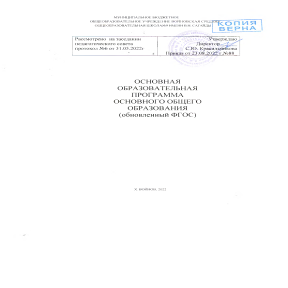 1. ЦЕЛЕВОЙ РАЗДЕЛ ОСНОВНОЙ ОБРАЗОВАТЕЛЬНОЙПРОГРАММЫ ОСНОВНОГО ОБЩЕГО ОБРАЗОВАНИЯ ....................... 41.1. ПОЯСНИТЕЛЬНАЯ ЗАПИСКА....................................................... 41.1.1. Цели реализации основной образовательной программыосновного общего образования............................................................... 41.1.2. Принципы формирования и механизмы реализацииосновной образовательной программы основного общегообразования ............................................................................................. 51.1.3. Общая характеристика примерной основнойобразовательной программы основного общего образования................ 81.2. ПЛАНИРУЕМЫЕ РЕЗУЛЬТАТЫ ОСВОЕНИЯОБУЧАЮЩИМИСЯ ОСНОВНОЙ ОБРАЗОВАТЕЛЬНОЙПРОГРАММЫ ОСНОВНОГО ОБЩЕГО ОБРАЗОВАНИЯ:ОБЩАЯ ХАРАКТЕРИСТИКА ............................................................... 91.3. СИСТЕМА ОЦЕНКИ ДОСТИЖЕНИЯ ПЛАНИРУЕМЫХРЕЗУЛЬТАТОВ ОСВОЕНИЯ ОСНОВНОЙОБРАЗОВАТЕЛЬНОЙ ПРОГРАММЫ................................................. 121.3.1. Общие положения........................................................................ 121.3.2. Особенности оценки метапредметных и предметныхрезультатов ............................................................................................ 141.3.3. Организация и содержание оценочных процедур....................... 192. СОДЕРЖАТЕЛЬНЫЙ РАЗДЕЛ ПРОГРАММЫ ОСНОВНОГООБЩЕГО ОБРАЗОВАНИЯ........................................................................ 232.1. РАБОЧИЕ ПРОГРАММЫ УЧЕБНЫХ ПРЕДМЕТОВ,УЧЕБНЫХ КУРСОВ (В ТОМ ЧИСЛЕ ВНЕУРОЧНОЙДЕЯТЕЛЬНОСТИ), УЧЕБНЫХ МОДУЛЕЙ........................................ 232.2. ПРОГРАММА ФОРМИРОВАНИЯ УНИВЕРСАЛЬНЫХУЧЕБНЫХ ДЕЙСТВИЙ У ОБУЧАЮЩИХСЯ ...............................252.2.1. Целевой раздел............................................................................. 252.2.2. Содержательный раздел............................................................... 262.2.3. Организационный раздел............................................................. 472.3. ПРОГРАММА ВОСПИТАНИЯ..................................................... 492.4. ПРОГРАММА КОРРЕКЦИОННОЙ РАБОТЫ.............................. 492.4.1. Цели, задачи и принципы построения программыкоррекционной работы.......................................................................... 512.4.2. Перечень и содержание направлений работы ............................. 532.4.3. Механизмы реализации программы ............................................ 572.4.4. Требования к условиям реализации программы ......................... 592.4.5. Планируемые результаты коррекционной работы...................... 6123. ОРГАНИЗАЦИОННЫЙ РАЗДЕЛ ПРОГРАММЫ ОСНОВНОГООБЩЕГО ОБРАЗОВАНИЯ........................................................................ 633.1. УЧЕБНЫЙ ПЛАН ПРОГРАММЫ ОСНОВНОГО ОБЩЕГООБРАЗОВАНИЯ.................................................................................... 633.2. ПЛАН ВНЕУРОЧНОЙ ДЕЯТЕЛЬНОСТИ..................................... 653.3. Календарный учебный график........................................................ 653.4. КАЛЕНДАРНЫЙ ПЛАН ВОСПИТАТЕЛЬНОЙ РАБОТЫ........... 703.5. ХАРАКТЕРИСТИКА УСЛОВИЙ РЕАЛИЗАЦИИПРОГРАММЫ ОСНОВНОГО ОБЩЕГО ОБРАЗОВАНИЯ ВСООТВЕТСТВИИ С ТРЕБОВАНИЯМИ ФГОС ООО ......................... 713.5.1. Описание кадровых условий реализации основнойобразовательной программы основного общего образования.............. 723.5.2. Описание психолого-педагогических условий реализацииосновной образовательной программы основного общегообразования ........................................................................................... 763.5.3. Финансово-экономические условия реализацииобразовательной программы основного общего образования.............. 781. ЦЕЛЕВОЙ РАЗДЕЛ ПРИМЕРНОЙ ОСНОВНОЙ ОБРАЗОВАТЕЛЬНОЙ ПРОГРАММЫ ОСНОВНОГО ОБЩЕГО ОБРАЗОВАНИЯ1.1. ПОЯСНИТЕЛЬНАЯ ЗАПИСКА1.1.1. Цели реализации основной образовательной программы основного общего образованияСогласно ФЗ «Об образовании в Российской Федерации», основное общее образование является необходимым уровнем образования. Оно направлено на становление и формирование личности обучающегося (формирование нравственных убеждений, эстетического вкуса и здорового образа жизни, высокой культуры межличностного и межэтнического общения, овладение основами наук, государственным языком Российской Федерации, навыками умственного	и	физического	труда,	развитие	склонностей, интересов, способностей к социальному самоопределению).Достижение	поставленных	целей	при	разработке	и реализации МБОУ ВСОШ№9 им.В.И.Сагайды(далее ОУ)основной образовательной программы(далее ООП) предусматривает решение следующих основных задач: обеспечение соответствия основной образовательной программы требованиям Федерального государственного образовательного стандарта	основного	общего     образования      (ФГОС	ООО); обеспечение преемственности начального общего,	основного общего, среднего общего образования; обеспечение доступности получения      качественного	основного      общего      образования, достижение      планируемых      результатов      освоения      основной образовательной программы основного общего образования всеми обучающимися, в том числе детьми-инвалидами и детьми с ОВЗ; реализацию            программы            воспитания,            обеспечение индивидуализированного                          психолого-педагогического сопровождения         каждого        обучающегося,         формированию образовательного базиса, основанного не только на знаниях, но и на соответствующем культурном уровне развития личности, созданию      необходимых      условий      для      ее      самореализации; обеспечение эффективного сочетания урочных и внеурочных форм организации учебных занятий, взаимодействия всех участников образовательных отношений; взаимодействие  ОУ  при реализации основной образовательной программы с социальными партнерами; выявление и развитие способностей обучающихся, в том числе детей, проявивших выдающиеся способности, детей с ОВЗ и инвалидов, их интересов через систему                                           4клубов, секций, студий и кружков, общественно полезную деятельность, в том числе с использованием возможностей образовательных	организаций	дополнительного	образования; организацию	интеллектуальных     и	творческих     соревнований, научно-технического	творчества,       проектной	и	учебно-исследовательской     деятельности;     участие	обучающихся,	их родителей (законных представителей), педагогических работников и общественности в проектировании и развитии внутришкольной социальной среды, школьного уклада; включение обучающихся в процессы познания и преобразования внешкольной социальной среды (населенного пункта, округа) для приобретения опыта реального	управления     и	действия;     социальное     и	учебно-исследовательское проектирование, профессиональная ориентация обучающихся при поддержке педагогов, психологов, социальных педагогов,       сотрудничество       с       базовыми       предприятиями, организациями       профессионального       образования,       центрами профессиональной работы; сохранение и укрепление физического, психологического      и      социального      здоровья      обучающихся, обеспечение их безопасности.Обучающиеся, не освоившие программу основного общего образования, не допускаются к обучению на следующих уровнях образования.Основная образовательная программа основного общего образования является основным документом, определяющим содержание общего образования, а также	регламентирующим	образовательную	деятельность организации в единстве урочной и внеурочной деятельности при учете установленного ФГОС соотношения обязательной части программы и части, формируемой участниками образовательного процесса.1.1.2. Принципы формирования и механизмы реализации основной образовательной программы основного общего образованияВ основной образовательной программе основного общего образования лежат следующие принципы и подходы:системно-деятельностный	подход,	предполагающий ориентацию на результаты обучения, на развитие активной учебно-познавательной деятельности обучающегося на основе	освоения	универсальных     учебных	действий, познания и освоения мира личности, формирование его готовности к саморазвитию и непрерывному образованию;признание решающей роли содержания образования, способов организации образовательной деятельности и учебного сотрудничества в достижении целей личностного и социального развития обучающихся;учет индивидуальных возрастных, психологических и физиологических	особенностей	обучающихся	при построении образовательного процесса и определении образовательно-воспитательных      целей	и	путей      их достижения;разнообразие	индивидуальных	образовательных траекторий      и      индивидуального      развития	каждого обучающегося, в том числе одаренных обучающихся и обучающихся с ограниченными возможностями здоровья;преемственность основных образовательных программ, проявляющуюся во взаимосвязи и согласованности в отборе	содержания	образования,	а	также	в последовательности     его     развертывания     по     уровням образования и этапам обучения в целях обеспечения системности знаний, повышения качества образования и обеспечения его непрерывности;обеспечение фундаментального характера образования, учета специфики изучаемых предметов;принцип единства учебной и воспитательной деятельности, предполагающий направленность учебного процесса на достижение	личностных	результатов	освоения образовательной программы;принцип	здоровьесбережения,	предусматривающий исключение образовательных технологий, которые могут нанести вред физическому и психическому здоровью обучающихся,	приоритет                  использования здоровьесберегающих         педагогических	технологий, приведение объема учебной нагрузки в соответствие с требованиями      действующих	санитарных      правил	и нормативов.Основная образовательная программа	сформирована	с учетом особенностей развития детей 11—15 лет, связанных:с переходом от способности осуществлять принятие заданной педагогом и осмысленной цели к овладению этой учебной деятельностью на уровне основной школы в единстве	мотивационно-смыслового	и	операционно-технического компонентов, к новой внутренней позиции обучающегося — направленности на самостоятельный6познавательный	поиск,	постановку	учебных	целей, освоение и самостоятельное осуществление контрольных и оценочных действий, инициативу в организации учебного сотрудничества, к развитию способности проектирования собственной	учебной      деятельности      и	построению жизненных планов во временной перспективе;с формированием	у обучающегося типа мышления, который ориентирует его на общекультурные образцы, нормы, эталоны и закономерности взаимодействия с окружающим миром;с овладением коммуникативными средствами и способами организации	кооперации,	развитием	учебного сотрудничества, реализуемого в отношениях обучающихся с учителем и сверстниками.Переход обучающегося в основную школу совпадает с первым этапом подросткового развития — переходом к кризису младшего подросткового возраста (11—13 лет, 5—7 классы), характеризующимся началом перехода от детства к взрослости, при котором центральным и специфическим новообразованием в личности	подростка	является	возникновение	и	развитие самосознания — представления о том, что он уже не ребенок, т. е. чувства     взрослости,     а	также     внутренней	переориентацией подростка с правил и ограничений, связанных с моралью послушания, на нормы поведения взрослых.Второй этап подросткового развития (14—15 лет, 8—9 классы), характеризуется:бурным, скачкообразным характером развития, т. е. происходящими	за	сравнительно	короткий	срок многочисленными качественными изменениями прежних особенностей,      интересов	и	отношений	подростка, появлением у подростка значительных субъективных трудностей и переживаний;стремлением	подростка	к	общению	и	совместной деятельности со сверстниками;особой	чувствительностью	к	морально-этическому «кодексу товарищества», в котором заданы важнейшие нормы социального поведения взрослого мира;обостренной в связи с возникновением чувства взрослости восприимчивостью	к	усвоению	норм,	ценностей	и способов поведения, которые существуют в мире взрослых и	в	их	отношениях,     что	порождает     интенсивное формирование	нравственных     понятий     и     убеждений,выработку принципов, моральное развитие личности;сложными	поведенческими	проявлениями,	которые вызваны противоречием между потребностью подростков в признании их взрослыми со стороны окружающих и собственной неуверенностью в этом и выражаются в разных формах непослушания, сопротивления и протеста;изменением	социальной	ситуации	развития:	ростом информационных	нагрузок,	характером	социальных взаимодействий, способами получения информации.1.1.3. Общая характеристика основной образовательной программы основного общего образованияПрограмма основного общего образования разработана в соответствии со ФГОС основного общего образования и с учетом Примерной основной образовательной программой (ПООП).Основная образовательная программа, согласно закону «Об образовании	в	Российской	Федерации»,	—	это	учебно-методическая документация (учебный план, календарный план, учебный график, рабочие программы учебных предметов, иные компоненты), определяющая объем и содержание образования определенного      уровня,	планируемые	результаты      освоения образовательной         программы,         условия         образовательной деятельности.Основная образовательная программа основного общего образования разработана на основе ФГОС с учетом потребностей социально-экономического	развития	региона,	этнокультурных особенностей населения.ООП основного общего образования содержит документы, развивающие	и	детализирующие	положения	и	требования, определенные во ФГОС ООО, в свою очередь, разрабатывая основную образовательную программу, использовала содержащуюся в ПООП документацию с учетом своих	возможностей	и	особенностей        осуществления образовательной деятельности.Основная образовательная программа включает следующие документы:— рабочие программы учебных предметов, учебных курсов (в том числе внеурочной деятельности), учебных модулей; —	программу	формирования	универсальных	учебныхдействий у обучающихся;— рабочую программу воспитания; — программу коррекционной работы;8— учебный план;— план внеурочной деятельности; — календарный учебный график;— календарный план воспитательной работы;—	характеристику	условий	реализации	программы основного общего образования в соответствии с требованиями ФГОС.     1.2.	ПЛАНИРУЕМЫЕ	РЕЗУЛЬТАТЫ	ОСВОЕНИЯ ОБУЧАЮЩИМИСЯ	ОСНОВНОЙ	ОБРАЗОВАТЕЛЬНОЙ ПРОГРАММЫ ОСНОВНОГО ОБЩЕГО ОБРАЗОВАНИЯ: ОБЩАЯ ХАРАКТЕРИСТИКАФГОС ООО устанавливает требования к трем группам результатов освоения обучающимися программ основного общего образования: личностным, метапредметным и предметным.Требования	к	личностным	результатам	освоения обучающимися программ основного общего образования включают осознание российской гражданской идентичности; готовность обучающихся к саморазвитию, самостоятельности и личностному самоопределению; ценность самостоятельности и инициативы; наличие мотивации к целенаправленной социально значимой деятельности; сформированность внутренней позиции личности как особого ценностного отношения к себе, окружающим людям и жизни в целом.ФГОС ООО определяет содержательные приоритеты в раскрытии направлений воспитательного процесса: гражданско-патриотического,	духовно-нравственного,	эстетического, физического, трудового, экологического воспитания, ценности научного	познания.      В	Стандарте	делается      акцент	на деятельностные аспекты достижения обучающимися личностных результатов на уровне ключевых понятий, характеризующих достижение обучающимися личностных результатов: осознание, готовность, ориентация, восприимчивость, установка.Личностные результаты освоения основной образовательной программы основного общего образования достигаются в единстве учебной и воспитательной деятельности в соответствии с традиционными российскими социокультурными и духовно-нравственными ценностями, принятыми в обществе правилами и нормами поведения и способствуют процессамсамопознания, самовоспитания и саморазвития, формирования внутренней позиции личности.Личностные результаты освоения основной образовательной программы основного общего образования отражают готовность обучающихся руководствоваться системой позитивных ценностных ориентаций и расширение опыта деятельности на ее основе и в процессе	реализации	основных	направлений	воспитательной деятельности, в том числе в части: гражданского воспитания, патриотического воспитания, духовно-нравственного воспитания, эстетического воспитания, физического воспитания, формирования культуры здоровья и эмоционального благополучия, трудового воспитания,	экологического воспитания,	осознание	ценности научного     познания,     а	также     результаты,     обеспечивающие адаптацию обучающегося к изменяющимся условиям социальной и природной среды.Метапредметные результаты включают:освоение	обучающимися	межпредметных	понятий (используются в нескольких предметных областях и позволяют связывать знания из различных учебных предметов, учебных курсов, модулей в целостную научную картину мира)	и	универсальных	учебных     действий (познавательные, коммуникативные, регулятивные);способность их использовать в учебной, познавательной и социальной практике;готовность	к	самостоятельному	планированию	и осуществлению учебной деятельности и организации учебного сотрудничества с педагогическими работниками и сверстниками, к участию в построении индивидуальной образовательной траектории;овладение навыками работы с информацией: восприятие и создание информационных текстов в различных форматах, в том числе цифровых, с учетом назначения информации и ее целевой аудитории.Метапредметные	результаты	сгруппированы	по	трем направлениям и отражают способность обучающихся использовать на практике универсальные учебные действия, составляющие умение овладевать:—универсальными учебными познавательными действиями; —универсальными	учебными	коммуникативнымидействиями;—универсальными регулятивными действиями.Овладение универсальными учебными познавательными10действиями предполагает умение использовать базовые логические действия,	базовые	исследовательские	действия,	работать	с информацией.Овладение	системой	универсальных	учебных коммуникативных     действий     обеспечивает	сформированность социальных навыков общения, совместной деятельности.Овладение	универсальными	учебными	регулятивными действиями включает умения самоорганизации, самоконтроля, развитие эмоционального интеллектаФГОС ООО определяет предметные результаты освоения программ основного общего образования с учетом необходимости сохранения фундаментального характера образования, специфики изучаемых	учебных	предметов	и	обеспечения	успешного продвижения обучающихся на следующем уровне образования.Предметные результаты включают: освоение обучающимися в ходе изучения учебного предмета научных знаний, умений и способов	действий,	специфических	для	соответствующей предметной области; предпосылки научного типа мышления; виды деятельности по получению нового знания, его интерпретации, преобразованию и применению в различных учебных ситуациях, в том числе при создании учебных и социальных проектов.Требования к предметным результатам:сформулированы в деятельностной форме с усилением акцента на применение знаний и конкретные умения;определяют	минимум	содержания	гарантированного государством          основного	общего         образования, построенного     в	логике     изучения     каждого	учебного предмета;определяют требования к результатам освоения программ основного общего образования по учебным предметам «Русский язык», «Литература», «Родной язык (русский)», «Родная	литература	(русская)»,	«Английский	 язык»,       «История»,       «Обществознание», «География», «Изобразительное искусство», «Музыка», «Технология»,        «Физическая        культура», «ОДНКНР»,	«Основы безопасности жизнедеятельности» на базовом уровне;определяют требования к результатам освоения программ основного общего образования по учебным предметам «Математика»,	«Информатика»,	«Физика»,	«Химия», «Биология» на базовом и углубленном уровнях;усиливают акценты на изучение явлений и процессов современной России и мира в целом.1.3. СИСТЕМА ОЦЕНКИ ДОСТИЖЕНИЯ ПЛАНИРУЕМЫХ РЕЗУЛЬТАТОВ ОСВОЕНИЯ ОСНОВНОЙ ОБРАЗОВАТЕЛЬНОЙ ПРОГРАММЫ1.3.1. Общие положенияВ соответствии со статусом ФГОС ООО, «независимо от формы получения основного общего образования и формы обучения» этот документ «является основой объективной оценки соответствия	установленным	требованиям	образовательной деятельности и подготовки обучающихся, освоивших программу основного общего образования». Это означает, что ФГОС задает основные требования к образовательным результатам и средствам оценки их достижения.Система оценки достижения планируемых результатов (далее — система оценки) является частью управления качеством образования на основе «Положения об оценке образовательных достижений обучающихся».Система оценки способствует поддержанию единства всей системы образования, обеспечению преемственности в системе непрерывного образования. Ее основными функциями являются ориентация	образовательного	процесса	на	достижение планируемых результатов освоения основной образовательной программы     основного	общего     образования     и     обеспечение эффективной	«обратной     связи»,     позволяющей     осуществлять управление образовательным процессом.Основными	направлениями	и	целями	оценочной деятельности являются:оценка образовательных достижений обучающихся на различных этапах обучения как основа их промежуточной и	итоговой	аттестации,	а	также	основа	процедур внутреннего мониторинга, мониторинговых	исследований           муниципального, регионального и федерального уровней;оценка результатов деятельности педагогических кадров как основа аттестационных процедур;оценка результатов деятельности  как основа аккредитационных процедур.Основным объектом системы оценки, ее содержательной и критериальной базой выступают требования ФГОС, которые конкретизируются	в	планируемых	результатах	освоения обучающимися основной образовательной программы.Система оценки включает процедуры внутренней и внешней оценки.Внутренняя оценка включает: стартовую диагностику,текущую и тематическую оценку, портфолио,внутришкольный	мониторинг	образовательных достижений,промежуточную и итоговую аттестацию обучающихся. К внешним процедурам относятся:государственная итоговая аттестация1,независимая оценка качества образования1 2 имониторинговые	исследования3	муниципального, регионального и федерального уровней.Особенности каждой из указанных процедур описаны в п.1.3.3 настоящего документа.В соответствии с ФГОС ООО система оценкиреализует системно-деятельностный, уровневый и комплексный подходы к оценке образовательных достижений.Системно-деятельностный подход к оценке образовательных достижений проявляется в оценке способности учащихся к решению учебно-познавательных и учебно-практических задач, а также в оценке уровня функциональной грамотности учащихся. Он обеспечивается содержанием и критериями оценки, в качестве которых	выступают	планируемые	результаты	обучения, выраженные в деятельностной форме и в терминах, обозначающих компетенции функциональной грамотности учащихся.Уровневый	подход	служит	важнейшей	основой	для организации индивидуальной работы с учащимися. Он реализуется как по отношению к содержанию оценки, так и к представлению и интерпретации результатов измерений.Уровневый подход реализуется за счет фиксации различных уровней достижения обучающимися планируемых результатов: базового уровня и уровней выше и ниже базового. Достижение базового уровня свидетельствует о способности обучающихся решать типовые учебные задачи, целенаправленно отрабатываемые1 Осуществляется в соответствии со статьей 92 Федерального закона «Об образовании в Российской Федерации»2 Осуществляется в соответствии со статьей 95 Федерального закона «Об образовании в Российской Федерации»3 Осуществляется в соответствии со статьей 97 Федерального закона «Об образовании в Российской Федерации»со всеми обучающимися в ходе учебного процесса. Овладение базовым уровнем является достаточным для продолжения обучения и усвоения последующего материала.Комплексный подход к оценке образовательных достижений реализуется с помощью:оценки предметных и метапредметных результатов;использования комплекса оценочных процедур (стартовой, текущей, тематической, промежуточной) как основы для оценки	динамики	индивидуальных	образовательных достижений и для итоговой оценки;использования контекстной информации (особенности обучающихся, условия в процессе обучения и др.) для интерпретации	полученных	результатов	в	целях управления качеством образования;использования разнообразных методов и форм оценки, взаимно дополняющих друг друга (стандартизированных устных и письменных работ, проектов, практических работ, командных, исследовательских, творческих работ, самоанализа и самооценки, взаимооценки, наблюдения, испытаний (тестов), динамических показателей усвоения знаний и развитие умений, в том числе формируемых с использованием цифровых технологий.1.3.2. Особенности оценки метапредметных и предметных результатовОсобенности оценки метапредметных результатовОценка метапредметных результатов представляет собой оценку достижения планируемых результатов освоения основной образовательной программы, которые представлены в программе формирования универсальных учебных действий обучающихся и отражают совокупность познавательных, коммуникативных и регулятивных универсальных учебных действий, а также систему междисциплинарных (межпредметных) понятий.Формирование метапредметных результатов обеспечивается совокупностью	всех	учебных	предметов	и	внеурочной деятельности.Основным объектом и предметом оценки метапредметных результатов является овладение:— универсальными учебными познавательными действиями (замещение,	моделирование,	кодирование	и	декодирование информации, логические операции, включая общие приемы14решения задач);—	универсальными	учебными	коммуникативными действиями       (приобретение	умения       учитывать	позицию собеседника, организовывать и осуществлять сотрудничество, взаимодействие	с	педагогическими      работниками      и	со сверстниками, адекватно передавать информацию и отображать предметное содержание и условия деятельности и речи, учитывать разные мнения и интересы, аргументировать и обосновывать свою позицию,     задавать     вопросы,	необходимые     для     организации собственной деятельности и сотрудничества с партнером);— универсальными учебными регулятивными действиями (способность принимать и сохранять учебную цель и задачу, планировать ее реализацию, контролировать и оценивать свои действия, вносить соответствующие коррективы в их выполнение, ставить	новые	учебные	задачи,	проявлять	познавательную инициативу	в        учебном	сотрудничестве,        осуществлять констатирующий и предвосхищающий контроль по результату и способу действия, актуальный контроль на уровне произвольного внимания).Оценка	достижения	метапредметных	результатов осуществляется администрацией в ходе внутришкольного мониторинга. Содержание и периодичность внутришкольного       мониторинга       устанавливается       решением педагогического        совета.        Инструментарий        строится	на межпредметной основе и может включать	диагностические материалы по оценке читательской и цифровой грамотности, сформированности	регулятивных,	коммуникативных         и познавательных учебных действий.Наиболее адекватными формами оценки являются:для проверки читательской грамотности — письменная работа на межпредметной основе;для проверки цифровой грамотности — практическая работа в сочетании с письменной (компьютеризованной) частью;для	проверки	сформированности	регулятивных, коммуникативных и познавательных учебных действий — экспертная оценка процесса и результатов выполнения групповых и индивидуальных учебных исследований и проектов.Каждый из перечисленных видов диагностики проводится с периодичностью не менее чем один раз в два года.Основной процедурой итоговой оценки достижения мета-предметных	результатов	является	защита	итогового индивидуального проекта, является допуском к государственной итоговой аттестации.Итоговый индивидуальный проект представляет собой учебный проект, выполняемый обучающимся в рамках одного из учебных предметов или на межпредметной основе с целью продемонстрировать свои достижения в самостоятельном освоении содержания избранных областей знаний и/или видов деятельности и способность проектировать и осуществлять целесообразную и результативную	деятельность	(учебно-познавательную, конструкторскую, социальную, художественно-творческую и др.). Выбор темы итогового проекта осуществляется обучающимися.Результатом (продуктом) проектной деятельности может быть одна из следующих работ:а) письменная	работа	(эссе,	реферат,	аналитические материалы,	обзорные      материалы,      отчеты      о     проведенных исследованиях, стендовый доклад и др.);б) художественная	творческая	работа	(в	области литературы,	музыки,	изобразительного     искусства,     экранных искусств), представленная в виде прозаического или стихотворного произведения,      инсценировки,	художественной      декламации, исполнения музыкального произведения, компьютерной анимации и др.;в) материальный объект, макет, иное конструкторское изделие;г) отчетные материалы по социальному проекту, которые могут включать как тексты, так и мультимедийные продукты.Требования к организации проектной деятельности, к содержанию и направленности проекта, а также критерии оценки проектной работы разработаны с учетом целей и задач проектной деятельности на данном этапе образования и в соответствии с «Положением об итоговом индивидуальном проекте обучающихся в соответствии с требованиями ФГОС ООО».Особенности оценки предметных результатовОценка предметных результатов представляет собой оценку достижения обучающимся планируемых результатов по отдельным предметам. Основой для оценки предметных результатов являются положения ФГОС ООО, представленные в разделах I «Общие положения» и IV «Требования к результатам освоения программы основного общего образования».Формирование	предметных	результатов	обеспечивается каждым учебным предметом.16Основным предметом оценки в соответствии с требованиями ФГОС	ООО	является	способность	к	решению	учебно-познавательных и учебно-практических задач, основанных на изучаемом	учебном	материале,	с	использованием     способов действий, релевантных содержанию учебных предметов, в том числе        метапредметных        (познавательных,	регулятивных, коммуникативных)       действий,       а       также       компетентностей, релевантных       соответствующим       моделям       функциональной (математической, естественно-научной, читательской и др.).Для	оценки	предметных	результатов	предлагаются следующие      критерии:	знание      и      понимание,      применение, функциональность.Обобщенный критерий «Знание и понимание» включает знание	и	понимание	роли	изучаемой	области	знания/вида деятельности в различных контекстах, знание и понимание терминологии, понятий и идей, а также процедурных знаний или алгоритмов.Обобщенный критерий «Применение» включает:— использование изучаемого материала при решении учебных задач/проблем, различающихся сложностью предметного содержания, сочетанием когнитивных операций и универсальных познавательных действий, степенью проработанности в учебном процессе;— использование специфических для предмета способов действий и видов деятельности по получению нового знания, его интерпретации, применению и преобразованию при решении учебных	задач/проблем,	в	том	числе	в	ходе	поисковой деятельности,	учебно-исследовательской     и     учебно-проектной деятельности.Обобщенный	критерий	«Функциональность»	включает использование теоретического материала, методологического и процедурного	знания	при      решении	внеучебных      проблем, различающихся         сложностью         предметного	содержания, читательских умений, контекста, а также сочетанием когнитивных операций.В отличие от оценки способности обучающихся к решению учебно-познавательных и учебно-практических задач, основанных на изучаемом учебном материале, с использованием критериев «знание и понимание» и «применение», оценка функциональной грамотности направлена на выявление способности обучающихся применять предметные знания и умения во внеучебной ситуации, в ситуациях, приближенных к реальной жизни.При оценке сформированности предметных результатов по критерию «функциональность» разделяют:—	оценку	сформированности	отдельных	элементов функциональной     грамотности	в	ходе     изучения     отдельных предметов, т.е. способности применить изученные знания и умения при решении нетипичных задач, которые связаны с внеучебными ситуациями и не содержат явного указания на способ решения; эта оценка     осуществляется	учителем     в     рамках	формирующего оценивания по предложенным критериям;—	оценку	сформированности	отдельных	элементов функциональной     грамотности	в	ходе     изучения     отдельных предметов, не связанных напрямую с изучаемым материалом, например	элементов	читательской     грамотности     (смыслового чтения); эта оценка также осуществляется учителем в рамках формирующего оценивания по предложенным критериям;— оценку сформированности собственно функциональной грамотности, построенной на содержании различных предметов и внеучебных ситуациях. Такие процедуры строятся на специальном инструментарии,	не опирающемся напрямую на изучаемый программный	материал.	В	них	оценивается	способность применения (переноса) знаний и умений, сформированных на отдельных предметах, при решении различных задач. Эти процедуры целесообразно проводить в рамках внутришкольного мониторинга.Оценка предметных результатов ведется каждым учителем в ходе процедур текущего, тематического, промежуточного и итогового контроля, а также администрацией в ходе внутришкольного мониторинга.Особенности оценки по отдельному предмету фиксируются в приложении к образовательной программе, которая утверждается педагогическим советом  и доводится до сведения учащихся и их родителей (законных представителей). Описание должно включить:— список итоговых планируемых результатов с указанием этапов	их	формирования	и	способов	оценки	(например, текущая/тематическая; устно/письменно/практика);— требования к выставлению отметок за промежуточную аттестацию (при необходимости — с учетом степени значимости отметок за отдельные оценочные процедуры);— график контрольных мероприятий.181.3.3. Организация и содержание оценочных процедур Стартовая диагностика представляет собой процедуруоценки готовности к обучению на данном уровне образования. Проводится администрацией в начале 5 класса и выступает как основа (точка отсчета) для оценки динамики	образовательных	достижений.	Объектом	оценки являются:     структура	мотивации,	сформированность     учебной деятельности, владение универсальными и специфическими для основных учебных предметов познавательными средствами, в том числе:       средствами       работы       с       информацией,       знаково-символическими средствами, логическими операциями. Стартовая диагностика может проводиться также учителями с целью оценки готовности     к	изучению     отдельных	предметов	(разделов). Результаты стартовой диагностики являются основанием для корректировки учебных программ и индивидуализации учебного процесса.Текущая оценка представляет собой процедуру оценки индивидуального продвижения в освоении программы учебного предмета. Текущая оценка может быть формирующей, т.е. поддерживающей	и	направляющей	усилия	учащегося,	и диагностической,     способствующей	выявлению     и	осознанию учителем и учащимся существующих проблем в обучении. Объектом текущей оценки являются тематические планируемые результаты,	этапы      освоения	которых	зафиксированы	в тематическом планировании. В текущей оценке используется весь арсенал форм и методов проверки (устные и письменные опросы, практические работы, творческие работы, индивидуальные и групповые формы, само- и взаимооценка, рефлексия, листы продвижения и др.) с учетом особенностей учебного предмета и особенностей      контрольно-оценочной	деятельности      учителя. Результаты        текущей        оценки        являются        основой        для индивидуализации     учебного	процесса;     при этом     отдельные результаты, свидетельствующие об успешности обучения и достижении тематических результатов в более сжатые (по сравнению с планируемыми учителем) сроки, могут включаться в систему накопленной оценки и служить основанием, например, для освобождения ученика от необходимости выполнять тематическую проверочную работу1.Тематическая	оценка	представляет	собой	процедуру1 Накопленная оценка рассматривается как способ фиксации освоения учащимся основных умений, характеризующих достижение каждого планируемого результата на всех этапах его формирования.оценки уровня достижения тематических планируемых результатов по предмету, которые фиксируются в учебных методических комплектах, рекомендованных Министерством просвещения РФ. По предметам, вводимой ОУ , организация самостоятельно	устанавливает	тематические	планируемые результаты. Тематическая оценка может вестись как в ходе изучения темы, так и в конце ее изучения. Оценочные процедуры подбираются так, чтобы они предусматривали возможность оценки достижения всей совокупности планируемых результатов	и каждого из них. Результаты тематической оценки являются основанием	для      коррекции      учебного	процесса	и      его индивидуализации.Портфолио представляет собой процедуру оценки динамики учебной и творческой активности учащегося, направленности, широты	или	избирательности	интересов,	выраженности проявлений творческой инициативы, а также уровня высших достижений, демонстрируемых данным учащимся. В портфолио включаются как работы учащегося (в том числе фотографии, видеоматериалы и т.п.), так и отзывы на эти работы (например, наградные листы, дипломы, сертификаты участия, рецензии и проч.). Отбор работ и отзывов для портфолио ведется самим обучающимся совместно с классным руководителем и при участии семьи. Включение каких-либо материалов в портфолио без согласия обучающегося не допускается. Портфолио в части подборки документов формируется в электронном виде в течение всех лет обучения в основной школе. Результаты, представленные в портфолио, используются при выработке рекомендаций по выбору индивидуальной образовательной траектории на уровне среднего общего образования и могут отражаться в характеристике.Внутришкольный	мониторинг	представляет	собой процедуры:оценки уровня достижения предметных и метапредметных результатов;оценки уровня функциональной грамотности;оценки уровня профессионального мастерства учителя, осуществляемого	на	основе	административных проверочных работ, анализа посещенных уроков, анализа качества	учебных     заданий,	предлагаемых	учителем обучающимся.Содержание	и	периодичность	внутришкольного мониторинга устанавливается решением педагогического совета. Результаты внутришкольного мониторинга являются основанием20для рекомендаций как для текущей коррекции учебного процесса и его индивидуализации, так и для повышения квалификации учителя. Результаты внутришкольного мониторинга в части оценки уровня достижений учащихся обобщаются и отражаются в их характеристиках.Промежуточная аттестация представляет собой процедуру аттестации обучающихся, которая проводится в конце каждой четверти и в конце учебного года по каждому изучаемому предмету. Промежуточная аттестация проводится на основе результатов накопленной оценки и результатов выполнения тематических проверочных работ и фиксируется в документе об образовании (дневнике).Промежуточная	оценка,	фиксирующая	достижение предметных планируемых результатов и универсальных учебных действий, является основанием для перевода в следующий класс и для допуска обучающегося к государственной итоговой аттестации. Порядок проведения промежуточной аттестации регламентируется Федеральным законом «Об образовании в Российской Федерации» (ст.58) и иными нормативными актами.Государственная итоговая аттестацияВ соответствии со статьей 59 Федерального закона «Об образовании в Российской Федерации» государственная итоговая аттестация (далее — ГИА) является обязательной процедурой, завершающей освоение основной образовательной программы основного	общего	образования.	Порядок	проведения	ГИА регламентируется Законом и иными нормативными актами.Целью ГИА является установление уровня образовательных достижений выпускников. ГИА включает в себя два обязательных экзамена (по русскому языку и математике) и два по выбору. Экзамены по другим учебным предметам обучающиеся сдают на добровольной основе по	своему	выбору.	ГИА	проводится	в	форме	основного государственного экзамена (ОГЭ) с использованием контрольных измерительных материалов, представляющих собой комплексы заданий в стандартизированной форме.Итоговая	оценка	(итоговая	аттестация)	по	предмету складывается из результатов внутренней и внешней оценки. К результатам внешней оценки относятся результаты ГИА. К результатам внутренней оценки относятся предметные результаты, зафиксированные в системе накопленной оценки и результатывыполнения итоговой работы по предмету. Такой подход позволяет обеспечить полноту охвата планируемых результатов и выявить кумулятивный эффект обучения, обеспечивающий прирост в глубине понимания изучаемого материала и свободе оперирования им. По предметам, не вынесенным на ГИА, итоговая оценка ставится на основе результатов только внутренней оценки.Итоговая оценка по предмету фиксируется в документе об уровне образования государственного образца — аттестате об основном общем образовании.Итоговая оценка	по междисциплинарным	программам ставится на основе результатов внутришкольного мониторинга и фиксируется в характеристике учащегося.Характеристика готовится на основании:объективных показателей образовательных достижений обучающегося на уровне основного образования;портфолио выпускника;экспертных оценок классного руководителя и учителей, обучавших данного выпускника на уровне основного общего образования;В характеристике выпускника:отмечаются образовательные достижения обучающегося по освоению личностных, метапредметных и предметных результатов;даются	педагогические	рекомендации	по	выбору индивидуальной образовательной траектории на уровне среднего общего образования с учетом выбора учащимся направлений	профильного     образования,      выявленных проблем и отмеченных образовательных достижений.Рекомендации	педагогического	коллектива	по	выбору индивидуальной	образовательной	траектории	доводятся	до сведения выпускника и его родителей (законных представителей).222. СОДЕРЖАТЕЛЬНЫЙ РАЗДЕЛ ПРОГРАММЫ ОСНОВНОГО ОБЩЕГО ОБРАЗОВАНИЯ2.1. РАБОЧИЕ ПРОГРАММЫ УЧЕБНЫХ ПРЕДМЕТОВ, УЧЕБНЫХ КУРСОВ (В ТОМ ЧИСЛЕ ВНЕУРОЧНОЙ ДЕЯТЕЛЬНОСТИ), УЧЕБНЫХ МОДУЛЕЙРабочие программы учебных предметов, учебных курсов (в том числе	внеурочной	деятельности),	учебных	модулей обеспечивают достижение планируемых результатов освоения программы основного общего образования и разработаны на основе требований ФГОС к результатам освоения программы основного общего образования.Рабочие программы учебных предметов, учебных курсов (в том числе внеурочной деятельности), учебных модулей включают:- содержание учебного предмета, учебного курса (в том числе внеурочной деятельности), учебного модуля;- планируемые результаты освоения учебного предмета, учебного курса (в том числе внеурочной деятельности), учебного модуля;-	тематическое	планирование	с	указанием	количества академических часов, отводимых на освоение каждой темы учебного предмета, учебного курса (в том числе внеурочной деятельности), учебного модуля и возможность использования по этой теме электронных (цифровых) образовательных ресурсов, являющихся учебно-методическими материалами (мультимедийные     программы,     электронные     учебники	и задачники, электронные библиотеки, виртуальные лаборатории, игровые программы, коллекции цифровых образовательных ресурсов),	используемыми	для     обучения	и     воспитания различных      групп	пользователей,      представленными	в электронном (цифровом) виде и реализующими дидактические возможности	ИКТ,     содержание     которых     соответствует законодательству об образовании.Рабочие программы учебных курсов внеурочной деятельности также содержат указание на форму проведения занятий.2.2. ПРОГРАММА ФОРМИРОВАНИЯ УНИВЕРСАЛЬНЫХ УЧЕБНЫХ ДЕЙСТВИЙ У ОБУЧАЮЩИХСЯ2.2.1. Целевой разделВ Федеральном государственном образовательном стандарте основного общего	образования	указано,	что	программа	формирования универсальных учебных действий у обучающихся должна обеспечивать:развитие способности к саморазвитию и самосовершенствованию; формирование внутренней позиции личности, регулятивных, познавательных,     коммуникативных     универсальных     учебныхдействий у обучающихся;формирование	опыта	применения	универсальных	учебных действий	в     жизненных	ситуациях	для	решения	задач общекультурного, личностного и познавательного развития обучающихся, готовности к решению практических задач;повышение эффективности усвоения знаний и учебных действий, формирования компетенций в предметных областях, учебно-исследовательской и проектной деятельности;формирование навыка участия в различных формах организации учебно-исследовательской и проектной деятельности, в том числе творческих конкурсах, олимпиадах, научных обществах, научно-практических конференциях, олимпиадах;овладение приемами учебного сотрудничества и социального взаимодействия со сверстниками, обучающимися младшего и старшего	возраста	и	взрослыми	в	совместной	учебно-исследовательской и проектной деятельности;формирование и развитие компетенций обучающихся в области использования ИКТ на уровне общего пользования, включая владение ИКТ, поиском, анализом и передачей информации, презентацией выполненных работ, основами информационной безопасности, умением безопасного использования средств ИКТ и	информационно-телекоммуникационной	сети	«Интернет» (далее — Интернет), формирование культуры пользования ИКТ;формирование	знаний	и	навыков	в	области	финансовой грамотности и устойчивого развития общества.Универсальные учебные действия трактуются в Стандарте как обобщенные учебные действия, позволяющие решать широкий круг задач в различных предметных областях и являющиеся результатами освоения обучающимися основной образовательной программы основного общего образования.                                                     25Достижения обучающихся познавательных,	коммуникативных	и регулятивных	универсальных учебных действий, сгруппированы во ФГОС по трем направлениям и отражают	способность	обучающихся	использовать     на	практике универсальные учебные действия, составляющие умение овладевать учебными знаково-символическими средствами, направленными на:овладение умениями замещения, моделирования, кодирования и декодирования информации, логическими операциями, включая общие	приемы	решения	задач	(универсальные	учебные познавательные действия);приобретение ими умения учитывать позицию собеседника, организовывать и осуществлять сотрудничество, коррекцию с педагогическими работниками и со сверстниками, адекватно передавать информацию и отображать предметное содержание и условия деятельности и речи, учитывать разные мнения и интересы, аргументировать и обосновывать свою позицию, задавать вопросы, необходимые для организации собственной деятельности и сотрудничества с партнером (универсальные учебные коммуникативные действия);включающими способность принимать и сохранять учебную цель и задачу, планировать ее реализацию, контролировать и оценивать свои действия, вносить соответствующие коррективы в их выполнение, ставить новые учебные задачи, проявлять познавательную инициативу в учебном сотрудничестве, осуществлять констатирующий и предвосхищающий контроль по результату и способу действия, актуальный контроль на уровне произвольного внимания (универсальные регулятивные действия). 2.2.2. Содержательный разделСогласно ФГОС Программа формирования универсальных учебных действий у обучающихся содержит:описание	взаимосвязи	универсальных	учебных	действий	с содержанием учебных предметов;описание особенностей реализации основных направлений и форм учебно-исследовательской деятельности в рамках урочной и внеурочной работы.Описание взаимосвязи УУД с содержанием учебных предметов Содержание основного общего образования определяется программойосновного	общего	образования.	Предметное	учебное	содержание фиксируется в рабочих программах.Разработанные по всем учебным предметам рабочие программы (РП) отражают определенные во ФГОС ООО универсальные учебные действия в трех своих компонентах:— «Планируемые результаты освоения учебного предмета на уровне                                 26основного общего образования»;—в соотнесении с предметными результатами по основным разделам и темам учебного содержания;—в разделе «Основные виды деятельности» тематического планирования. Ниже дается описание взаимосвязи универсальных учебных действий ссодержанием учебных предметов.РУССКИЙ ЯЗЫК И ЛИТЕРАТУРАФормирование универсальных учебных познавательных действий Формирование базовых логических действийАнализировать,	классифицировать,	сравнивать	языковые единицы,	а      также	тексты	различных	функциональных разновидностей языка, функционально-смысловых типов речи и жанров.Выявлять	и	характеризовать	существенные	признаки классификации, основания для обобщения и сравнения, критерии проводимого анализа языковых единиц, текстов различных функциональных                        разновидностей                        языка, функциональносмысловых типов речи и жанров.Устанавливать	существенный	признак	классификации	и классифицировать	литературные	объекты,	устанавливать основания для их обобщения и сравнения, определять критерии проводимого анализа.Выявлять и комментировать закономерности при изучении языковых процессов; формулировать выводы с использованием дедуктивных и индуктивных умозаключений, умозаключений по аналогии.Самостоятельно выбирать способ решения учебной задачи при работе с разными единицами языка, разными типамитекстов, сравнивая варианты решения и выбирая оптимальный вариант с учётом самостоятельно выделенных критериев.Выявлять (в рамках предложенной задачи) критерии определения закономерностей	и	противоречий	в	рассматриваемых литературных фактах и наблюдениях над текстом.Выявлять дефицит литературной и другой информации, данных, необходимых для решения поставленной учебной задачи.Устанавливать	причинно-следственные связи при изучении литературных явлений и процессов, формулировать гипотезы об их взаимосвязях.Формирование базовых исследовательских действийСамостоятельно        определять        и        формулировать        цели лингвистических        мини-исследований,        формулировать        и27использовать вопросы как исследовательский инструмент.Формулировать	в	устной	и	письменной	форме	гипотезу предстоящего      исследования      (исследовательского	проекта) языкового	материала;	осуществлять	проверку      гипотезы; аргументировать свою позицию, мнение.Проводить по самостоятельно составленному плану небольшое исследование по установлению особенностей языковых единиц, языковых	процессов,	особенностей	причинно-следственных связей и зависимостей объектов между собой.Самостоятельно	формулировать	обобщения	и	выводы	по результатам проведённого наблюдения за языковым материалом и языковыми явлениями, лингвистического мини-исследования, представлять результаты исследования в устной и письменной форме, в виде электронной презентации, схемы, таблицы, диаграммы и т. п.Формулировать гипотезу об истинности собственных суждений и суждений других, аргументировать свою позицию в выборе и интерпретации литературного объекта исследования.Самостоятельно составлять план исследования особенностей литературного объекта изучения, причинно-следственных связей и зависимостей объектов между собой.Овладеть инструментами оценки достоверности полученных выводов и обобщений.Прогнозировать возможное дальнейшее развитие событий и их последствия в аналогичных или сходных ситуациях, а также выдвигать предположения об их развитии в новых условиях и контекстах, в том числе в литературных произведениях.Публично	представлять	результаты	учебного	исследования проектной     деятельности     на	уроке     или	во     внеурочной деятельности (устный журнал, виртуальная экскурсия, научная конференция, стендовый доклад и др.).Работа с информациейВыбирать,	анализировать,	обобщать,	систематизировать интерпретировать	и          комментировать          информацию, представленную в текстах, таблицах, схемах; представлять текст в виде таблицы, графики; извлекать информацию из различных источников (энциклопедий, словарей, справочников; средств массовой информации, государственных электронных ресурсов учебного назначения), передавать информацию в сжатом и развёрнутом виде в соответствии с учебной задачей.Использовать	различные	виды	аудирования	(выборочное, ознакомительное,	детальное)        и	чтения        (изучающее, ознакомительное, просмотровое, поисковое) в зависимости от28поставленной учебной задачи (цели); извлекать необходимую информацию	из	прослушанных	и	прочитанных	текстов различных функциональных разновидностей языка и жанров; оценивать прочитанный или прослушанный текст с точки зрения использованных      в      нем	языковых      средств;      оценивать достоверность содержащейся в тексте информации.Выделять главную и дополнительную информацию текстов; выявлять дефицит информации текста, необходимой для решения поставленной задачи, и восполнять его путем использования других источников информации.В процессе чтения текста прогнозировать его содержание (по названию, ключевым словам, по первому и последнему абзацу и т. п.), выдвигать предположения о дальнейшем развитии мысли автора и проверять их в процессе чтения текста, вести диалог с текстом.Находить и формулировать аргументы, подтверждающую или опровергающую позицию автора текста и собственную точку зрения на проблему текста, в анализируемом тексте и других источниках.Самостоятельно выбирать оптимальную форму представления литературной и другой информации (текст, презентация, таблица, схема) в зависимости от коммуникативной установки.Оценивать надежность литературной и другой информации по критериям, предложенным учителем или сформулированным самостоятельно; эффективно запоминать и систематизировать эту информацию.Формирование универсальных учебных коммуникативных действийВладеть различными видами монолога и диалога, формулировать в устной и письменной форме суждения на социально-культурные, нравственно-этические, бытовые, учебные темы в соответствии с темой, целью, сферой и ситуацией общения; правильно, логично, аргументированно излагать свою точку зрения по поставленной проблеме.Выражать свою точку зрения и аргументировать ее в диалогах и дискуссиях; сопоставлять свои суждения с суждениями других участников диалога и полилога, обнаруживать различие и сходство позиций; корректно выражать свое отношение к суждениям собеседников.Формулировать цель учебной деятельности, планировать ее, осуществлять	самоконтроль,	самооценку,	самокоррекцию; объяснять	причины	достижения (недостижения)	результата деятельности.Осуществлять речевую рефлексию (выявлять коммуникативные29неудачи и их причины, уметь предупреждать их), давать оценку приобретенному речевому опыту и корректировать собственную речь с учетом целей и условий общения; оценивать соответствие результата поставленной цели и условиям общения.Управлять собственными эмоциями, корректно выражать их в процессе речевого общения.Формирование универсальных учебных регулятивных действийВладеть	социокультурными нормами и нормами речевого поведения в актуальных сферах речевого общения, соблюдать нормы современного русского литературного языка и нормы речевого      этикета;	уместно	пользоваться	внеязыковыми средствами общения (жестами, мимикой).Публично представлять результаты проведенного языкового анализа,	выполненного	лингвистического	эксперимента, исследования,	проекта;     самостоятельно	выбирать	формат выступления с учетом цели презентации и особенностей аудитории и в соответствии с этим составлять устные и письменные      тексты	с      использованием      иллюстративного материала.ИНОСТРАННЫЙ ЯЗЫК ( АНГЛИЙСКИЙ ЯЗЫК)Формирование универсальных учебных познавательных действий Формирование базовых логических действийВыявлять признаки и свойства языковых единиц и языковых явлений иностранного языка; применять изученные правила, алгоритмы.Анализировать,	устанавливать	аналогии,	между	способами выражения мысли средствами родного и иностранного языков.Сравнивать,	упорядочивать,	классифицировать	языковые единицы и языковые явления иностранного языка, разные типы высказывания.Моделировать	отношения	между	объектами	(членами предложения, структурными единицами диалога и др.).Использовать информацию, извлеченную из несплошных текстов (таблицы, диаграммы), в собственных устных и письменных высказываниях.Выдвигать гипотезы (например, об употреблении глагола-связки в иностранном языке); обосновывать, аргументировать свои суждения, выводы.Распознавать свойства и признаки языковых единиц и языковых явлений	(например,	с	помощью	словообразовательных элементов).30Сравнивать языковые единицы разного уровня (звуки, буквы, слова, речевые клише, грамматические явления, тексты и т. п.).Пользоваться классификациями (по типу чтения, по типу высказывания и т. п.).Выбирать, анализировать, интерпретировать, систематизировать информацию, представленную в разных формах: сплошных текстах, иллюстрациях, графически (в таблицах, диаграммах).Работа с информациейИспользовать	в	соответствии	с	коммуникативной	задачей различные стратегии чтения и аудирования для получения информации	(с      пониманием      основного	содержания,	с пониманием        запрашиваемой        информации,        с	полным пониманием).Прогнозировать содержание текста по заголовку; прогнозировать возможное дальнейшее развитие событий по началу текста; устанавливать логическую последовательность основных фактов; восстанавливать текст из разрозненных абзацев.Полно и точно понимать прочитанный текст на основе его информационной переработки (смыслового и структурного анализа отдельных частей текста, выборочного перевода);использовать	внешние	формальные	элементы	текста (подзаголовки,	иллюстрации,	сноски)     для	понимания	его содержания.Фиксировать информацию доступными средствами (в виде ключевых слов, плана).Оценивать	достоверность	информации,	полученной	из иноязычных источников.Находить аргументы, подтверждающие или опровергающие одну и ту же идею, в различных информационных источниках;выдвигать предположения (например, о значении слова в контексте) и аргументировать его.Формирование универсальных учебных коммуникативных действийВоспринимать	и	создавать	собственные	диалогические	и монологические      высказывания,	участвуя      в	обсуждениях, выступлениях; выражать эмоции в соответствии с условиями и целями общения.Осуществлять	смысловое	чтение	текста	с	учетом коммуникативной задачи и вида текста, используя разные стратегии чтения (с пониманием основного содержания, с полным	пониманием,        с       нахождением        интересующей информации).Анализировать и восстанавливать текст с опущенными в учебных целях фрагментами.31Выстраивать и представлять в письменной форме логику решения коммуникативной задачи (например, в виде плана высказывания, состоящего из вопросов или утверждений).Публично представлять на иностранном языке результаты выполненной проектной работы, самостоятельно выбирая формат выступления с учетом особенностей аудитории.Формирование универсальных учебных регулятивных действийУдерживать цель деятельности; планировать выполнение учебной задачи, выбирать и аргументировать способ деятельности.Планировать организацию совместной работы, определять свою роль, распределять задачи между членами команды, участвовать в групповых формах работы.Оказывать влияние на речевое поведение партнера (например, поощряя	его	продолжать	поиск	совместного	решения поставленной задачи).Корректировать деятельность с учетом возникших трудностей, ошибок, новых данных или информации.Оценивать	процесс	и	общий	результат	деятельности; анализировать	и      оценивать	собственную      работу:	меру собственной самостоятельности, затруднения, дефициты, ошибки и пр.МАТЕМАТИКА И ИНФОРМАТИКАФормирование универсальных учебных познавательных действий Формирование базовых логических действийВыявлять качества, свойства, характеристики математических объектов.Различать свойства и признаки объектов.Сравнивать, упорядочивать, классифицировать числа, величины, выражения, формулы, графики, геометрические фигуры и т. п.Устанавливать	связи	и	отношения,	проводить	аналогии, распознавать зависимости между объектами.Анализировать изменения и находить закономерности.Формулировать и использовать определения понятий, теоремы; выводить	следствия,	строить	отрицания,	формулировать обратные теоремы.Использовать логические связки «и», «или», «если ..., то ...».Обобщать и конкретизировать; строить заключения от общего к частному и от частного к общему.Использовать кванторы «все», «всякий», «любой», «некоторый», «существует»; приводить пример и контрпример.Различать, распознавать верные и неверные утверждения.Выражать отношения, зависимости, правила, закономерности с32помощью формул.Моделировать	отношения	между	объектами,	использовать символьные и графические модели.Воспроизводить и строить логические цепочки утверждений, прямые и от противного.Устанавливать противоречия в рассуждениях.Создавать, применять и преобразовывать знаки и символы, модели и схемы для решения учебных и познавательных задач.Применять различные методы, инструменты и запросы при поиске и отборе информации или данных из источников с учетом предложенной учебной задачи и заданных критериев.Формирование базовых исследовательских действийФормулировать	вопросы	исследовательского	характера	о свойствах математических объектов, влиянии на свойства отдельных	элементов	и     параметров;	выдвигать	гипотезы, разбирать различные варианты; использовать пример, аналогию и обобщение.Доказывать, обосновывать, аргументировать свои суждения, выводы, закономерности и результаты.Дописывать	выводы,	результаты	опытов,	экспериментов, исследований, используя математический язык и символику.Оценивать	надежность	информации	по	критериям, предложенным	учителем           или           сформулированным самостоятельно.Работа с информациейИспользовать таблицы и схемы для структурированного представления информации, графические способы представления данных.Переводить вербальную информацию в графическую форму и наоборот.Выявлять недостаточность и избыточность информации, данных, необходимых для решения учебной или практической задачи.Распознавать	неверную	информацию,	данные,	утверждения; устанавливать противоречия в фактах, данных.Находить ошибки в неверных утверждениях и исправлять их.Оценивать надежность информации по критериям, предложенным учителем или сформулированным самостоятельно.Формирование универсальных учебных коммуникативных действийВыстраивать и представлять в письменной форме логику решения задачи,	доказательства,	исследования,	подкрепляя	пояснениями, обоснованиями в текстовом и графическом виде.Владеть базовыми нормами информационной этики и права, основами информационной	безопасности,	определяющими	правила общественного поведения, формы социальной жизни в группах и33сообществах, существующих в виртуальном пространстве.Понимать и использовать преимущества командной и индивидуальной работы при решении конкретной проблемы, в том числе при создании информационного продукта.Принимать цель совместной информационной деятельности по сбору, обработке, передаче, формализации информации.Коллективно строить действия по ее достижению: распределять роли, договариваться, обсуждать процесс и результат совместной работы.Выполнять свою часть работы с информацией или информационным продуктом, достигая качественного результата по своему направлению и координируя свои действия с другими членами команды.Оценивать качество своего вклада в общий информационный продукт по	критериям,	самостоятельно	сформулированным	участниками взаимодействия.Формирование универсальных учебных регулятивных действий Удерживать цель деятельности.Планировать выполнение учебной задачи, выбирать и аргументировать способ деятельности.Корректировать деятельность с учетом возникших трудностей, ошибок, новых данных или информации.Анализировать и оценивать собственную работу: меру собственной самостоятельности, затруднения, дефициты, ошибки и пр.ЕСТЕСТВЕННО-НАУЧНЫЕ ПРЕДМЕТЫФормирование универсальных учебных познавательных действий Формирование базовых логических действийВыдвигать гипотезы, объясняющие простые явления, например:—почему	останавливается	движущееся	по	горизонтальной поверхности тело;—почему в жаркую погоду в светлой одежде прохладнее, чем в темной. Строить простейшие модели физических явлений (в виде рисунков илисхем), например: падение предмета; отражение света от зеркальной поверхности.Прогнозировать свойства веществ на основе общих химических свойств изученных классов/групп веществ, к которым они относятся.Объяснять общности происхождения и эволюции систематических групп	растений	на	примере	сопоставления	биологических растительных объектов.Формирование базовых исследовательских действийИсследование явления теплообмена при смешивании горячей воды.Исследование процесса испарения различных жидкостей. Планирование	и	осуществление	на	практикехолодной ихимических34экспериментов, проведение наблюдений, получение выводов по результатам	эксперимента:	обнаружение	сульфат-ионов, взимодействие разбавленной серной кислоты с цинком.Работа с информациейАнализировать оригинальный текст, посвященный использованию звука (или ультразвука) в технике (эхолокация, ультразвук в медицине и др.).Выполнять задания по тексту (смысловое чтение).Использование при выполнении учебных заданий и в процессе исследовательской	деятельности	научно-популярную	литературу химического содержания, справочные материалы, ресурсы Интернета.Анализировать современные источники о вакцинах и вакцинировании. Обсуждать роли вакцин и лечебных сывороток для сохранения здоровья человека.Формирование универсальных учебных коммуникативных действийСопоставлять свои суждения с суждениями других участников дискуссии, при выявлении различий и сходства позиций по отношению к обсуждаемой естественно-научной проблеме.Выражать свою точку зрения на решение естественно-научной задачи в устных и письменных текстах.Публично	представлять	результаты	выполненного	естественно-научного исследования или проекта, физического или химического опыта, биологического наблюдения.Определять и принимать цель совместной деятельности по решению естественно-научной	проблемы,	организация	действий	по	ее достижению: обсуждение процесса и результатов совместной работы; обобщение мнений нескольких людей.Координировать свои действия с другими членами команды при решении задачи, выполнении естественно-научного исследования или проекта.Оценивать свой вклад в решение естественно-научной проблемы по критериям, самостоятельно сформулированным участниками команды. Формирование универсальных учебных регулятивных действийВыявление проблем в жизненных и учебных ситуациях, требующих для решения проявлений естественно-научной грамотности.Анализ и выбор различных подходов к принятию решений в ситуациях, требующих	естественно-научной	грамотности	и	знакомства	с современными технологиями (индивидуальное, принятие решения в группе, принятие решений группой).Самостоятельное	составление	алгоритмов	решения	естественно-научной задачи или плана естественно-научного исследования с учетом собственных возможностей.Выработка адекватной оценки ситуации, возникшей при решении35естественно-научной задачи, и при выдвижении плана изменения ситуации в случае необходимости.Объяснение	причин	достижения	(недостижения)	результатов деятельности по решению естественно-научной задачи, выполнении естественно-научного исследования.Оценка	соответствия	результата	решения	естественно-научной проблемы поставленным целям и условиям.Готовность ставить себя на место другого человека в ходе спора или дискуссии	по	естественно-научной	проблеме,	интерпретации результатов естественно-научного исследования; готовность понимать мотивы, намерения и логику другого.ОБЩЕСТВЕННО-НАУЧНЫЕ ПРЕДМЕТЫФормирование универсальных учебных познавательных действий Формирование базовых логических действийСистематизировать, классифицировать и обобщать	исторические факты.Составлять синхронистические и систематические таблицы.Выявлять и характеризовать существенные признаки исторических явлений, процессов.Сравнивать исторические явления, процессы (политическое устройство государств, социально-экономические отношения, пути модернизации и др.) по горизонтали (существовавшие синхронно в разных сообществах) и в динамике («было — стало») по заданным или самостоятельно определенным основаниям.Использовать понятия и категории современного исторического знания (эпоха, цивилизация, исторический источник, исторический факт, историзм и др.).Выявлять причины и следствия исторических событий и процессов.Осуществлять по самостоятельно составленному плану учебный исследовательский проект по истории (например, по истории своего края, города, села), привлекая материалы музеев, библиотек, средств массовой информации.Соотносить результаты своего исследования с уже имеющимися данными, оценивать их значимость.Классифицировать (выделять основания, заполнять составлять схему, таблицу)	виды	деятельности	человека:	виды	юридической ответственности по отраслям права, механизмы государственного регулирования	экономики:	современные	государства     по	форме правления,      государственно-территориальному      устройству,      типы политических партий, общественно-политических организаций.Сравнивать формы политического участия (выборы и референдум), проступок и преступление, дееспособность малолетних в возрасте от 636до 14 лет и несовершеннолетних в возрасте от 14 до 18 лет, мораль и право.Определять	конструктивные	модели	поведения	в	конфликтной ситуации, находить конструктивное разрешение конфликта.Преобразовывать	статистическую и визуальную информацию о достижениях России в текст.Вносить коррективы в моделируемую экономическую деятельность на основе изменившихся ситуаций.Использовать полученные знания для публичного представления результатов своей деятельности в сфере духовной культуры.Выступать с сообщениями в соответствии с особенностями аудитории и регламентом.Устанавливать и объяснять взаимосвязи между правами человека и гражданина и обязанностями граждан.Объяснять причины смены дня и ночи и времен года.Устанавливать эмпирические зависимости между продолжительностью дня и географической широтой местности, между высотой Солнца над горизонтом и географической широтой местности на основе анализа данных наблюдений.Классифицировать формы рельефа суши по высоте и по внешнему облику.Классифицировать острова по происхождению.Формулировать оценочные суждения о последствиях изменений компонентов	природы	в	результате	деятельности	человека	с использованием разных источников географической информации.Самостоятельно составлять план решения учебной географической задачи.Формирование базовых исследовательских действийПроводить измерения температуры воздуха, атмосферного давления, скорости и направления ветра с использованием аналоговых и (или) цифровых приборов (термометр, барометр, анемометр, флюгер) и представлять результаты наблюдений в табличной и (или) графической форме.Формулировать вопросы, поиск ответов на которые необходим для прогнозирования	изменения	численности	населения	Российской Федерации в будущем.Представлять результаты фенологических наблюдений и наблюдений за	погодой	в	различной	форме	(табличной,	графической, географического описания).Проводить	по самостоятельно составленному плану небольшое исследование роли традиций в обществе.Исследовать     несложные     практические     ситуации,     связанные     с использованием     различных     способов     повышения     эффективности37производства.Работа с информациейПроводить поиск необходимой исторической информации в учебной и научной	литературе,	аутентичных	источниках	(материальных, письменных, визуальных), публицистике и др. в соответствии с предложенной познавательной задачей.Анализировать	и	интерпретировать	историческую	информацию, применяя приемы критики источника, высказывать суждение о его информационных     особенностях	и ценности (по     заданным или самостоятельно определяемым критериям).Сравнивать данные разных источников исторической информации, выявлять их сходство и различия, в том числе, связанные со степенью информированности и позицией авторов.Выбирать	оптимальную	форму	представления	результатов самостоятельной работы с исторической информацией (сообщение, эссе, презентация, учебный проект и др.).Проводить поиск необходимой исторической информации в учебной и научной	литературе,	аутентичных	источниках	(материальных, письменных, визуальных), публицистике и др. в соответствии с предложенной познавательной задачей.Анализировать	и	интерпретировать	историческую	информацию, применяя приемы критики источника, высказывать суждение о его информационных     особенностях	и ценности (по     заданным или самостоятельно определяемым критериям).Выбирать источники географической информации (картографические, статистические, текстовые, видео- и фотоизображения, компьютерные базы данных), необходимые для изучения особенностей хозяйства России.Находить, извлекать и использовать информацию, характеризующую отраслевую, функциональную и территориальную структуру хозяйства России, выделять географическую информацию, которая является противоречивой или может быть недостоверной.Определять информацию, недостающую для решения той или иной задачи.Извлекать информацию о правах и обязанностях учащегося из разных адаптированных источников (в том числе учебных материалов): заполнять таблицу и составлять план.Анализировать и обобщать текстовую и статистическую информацию об	отклоняющемся	поведении,	его	причинах	и	негативных последствиях из адаптированных источников (в том числе учебных материалов) и публикаций СМИ.Представлять информацию в виде кратких выводов и обобщений.Осуществлять поиск информации о роли непрерывного образования в38современном	обществе	в	разных	источниках	информации: сопоставлять и обобщать информацию, представленную в разных формах (описательную, графическую, аудиовизуальную). Формирование универсальных учебных коммуникативных действийОпределять	характер	отношений	между людьми	в	различных исторических и современных ситуациях, событиях.Раскрывать значение совместной деятельности, сотрудничества людей в разных сферах в различные исторические эпохи.Принимать	участие	в	обсуждении	открытых	(в	том	числе дискуссионных) вопросов истории, высказывая и аргументируя свои суждения.Осуществлять презентацию выполненной самостоятельной работы по истории, проявляя способность к диалогу с аудиторией.Оценивать собственные поступки и поведение других людей с точки зрения их соответствия правовым и нравственным нормам.Анализировать причины социальных и межличностных конфликтов, моделировать варианты выхода из конфликтной ситуации.Выражать свою точку зрения, участвовать в дискуссии.Осуществлять совместную деятельность, включая взаимодействие с людьми	другой	культуры,	национальной	и	религиозной принадлежности        на	основе        гуманистических        ценностей, взаимопонимания между людьми разных культур с точки зрения их соответствия духовным традициям общества.Сравнивать результаты выполнения учебного географического проекта с исходной задачей и оценивать вклад каждого члена команды в достижение результатов, разделять сферу ответственности.Планировать организацию совместной работы при выполнении учебного проекта о повышении уровня Мирового океана в связи с глобальными изменениями климата.При выполнении практической работы «Определение, сравнение темпов изменения численности населения отдельных регионов мира по статистическим материалам» обмениваться с партнером важной информацией, участвовать в обсуждении.Сравнивать результаты выполнения учебного географического проекта с исходной задачей и вклад каждого члена команды в достижение результатов.Разделять сферу ответственности.Формирование универсальных учебных регулятивных действийРаскрывать смысл и значение целенаправленной деятельности людей в истории — на уровне отдельно взятых личностей (правителей, общественных деятелей, ученых, деятелей культуры и др.) и общества в целом (при характеристике целей и задач социальных движений, реформ и революций и т. д.).39Определять	способ	решения	поисковых,	исследовательских, творческих задач по истории (включая использование на разных этапах обучения      сначала      предложенных,	а	затем	самостоятельно определяемых плана и источников информации).Осуществлять	самоконтроль	и	рефлексию	применительно	к результатам своей учебной деятельности, соотнося их с исторической информацией, содержащейся в учебной и исторической литературе.Самостоятельно составлять алгоритм решения географических задач и выбирать способ их решения с учетом имеющихся ресурсов и собственных возможностей, аргументировать предлагаемые варианты решений.Особенности реализации основных направлений и форм учебно-исследовательской и проектной деятельности в рамках урочной и внеурочной деятельностиОдним из важнейших путей формирования универсальных учебных действий (УУД) в основной школе является включение обучающихся в учебно-исследовательскую и проектную деятельность (УИПД), которая должна быть организована во всех видах образовательных организаций при получении основного общего образования на основе программы формирования УУД, разработанной в каждой организации.Организация	УИПД	призвана	обеспечивать	формирование	у обучающихся опыта применения УУД в жизненных ситуациях, навыков учебного сотрудничества и социального взаимодействия со сверстниками, обучающимися младшего и старшего возраста, взрослыми.УИПД обучающихся должна быть сориентирована на формирование и развитие у школьников научного способа мышления, устойчивого познавательного интереса, готовности к постоянному саморазвитию и самообразованию, способности к проявлению самостоятельности и творчества при решении личностно и социально значимых проблем.УИПД может осуществляться обучающимися индивидуально	и коллективно (в составе малых групп, класса).Результаты	учебных	исследований	и	проектов,	реализуемых обучающимися в рамках урочной и внеурочной деятельности, являются важнейшими показателями уровня сформированно- сти у школьников комплекса познавательных, коммуникативных и регулятивных учебных действий, исследовательских и проектных компетенций, предметных и междисциплинарных	знаний.	В        ходе        оценивания	учебно-исследовательской и проектной деятельности универсальные учебные действия оцениваются на протяжении всего процесса их формирования.Материально-техническое	оснащение	образовательного	процесса должно обеспечивать возможность включения всех обучающихся в УИПД.40С учетом вероятности возникновения особых условий организации образовательного	процесса	(сложные	погодные	условия	и эпидемиологическая обстановка; удаленность ОУ от места	проживания обучающихся;	возникшие у обучающегося проблемы со здоровьем; выбор обучающимся индивидуальной траектории или заочной формы обучения) учебно-исследовательская и проектная деятельность обучающихся может быть реализована в дистанционном формате.Особенности реализации учебно-исследовательской деятельности Особенность учебно-исследовательской деятельности (далее — УИД)состоит	в	том,	что	она	нацелена	на	решение	обучающимися познавательной проблемы, носит теоретический характер, ориентирована на	получение	обучающимися	субъективно     нового	знания	(ранее неизвестного или мало известного), на организацию его теоретической опытно-экспериментальной проверки.Исследовательские	задачи	представляют	собой	особый	вид педагогической установки, ориентированной:на формирование и развитие у школьников навыков поиска ответов на проблемные вопросы, предполагающие не использование имеющихся у школьников знаний, а получение новых посредством размышлений, рассуждений, предположений, экспериментирования;на овладение школьниками основными научно-исследовательскими умениями (умения формулировать гипотезу и прогноз, планировать и осуществлять анализ, опыт и эксперимент, делать обобщения и формулировать выводы на основе анализа полученных данных). Ценность	учебно-исследовательской	работы	определяетсявозможностью обучающихся посмотреть на различные проблемы с позиции ученых, занимающихся научным исследованием.Осуществление УИД обучающимися включает в себя ряд этапов: обоснование актуальности исследованияпланирование/проектирование исследовательских работ (выдвижение гипотезы,	постановка	цели	и	задач),	выбор	необходимых средств/инструментария;собственно проведение исследования с обязательным поэтапным контролем и коррекцией результатов работ, проверка гипотезы;описание процесса исследования, оформление результатов учебно-исследовательской деятельности в виде конечного продукта;представление результатов исследования, где в любое исследование может быть включена прикладная составляющая в виде предложений и рекомендаций относительно того, как полученные в ходе исследования новые знания могут быть применены на практике.Особенности организации учебно-исследовательской деятельности в рамках урочной деятельности41Особенность организации УИД обучающихся в рамках урочной деятельности связана с тем, что учебное время, которое может быть специально выделено на осуществление полноценной исследовательской работы в классе и в рамках выполнения домашних заданий, крайне ограничено и ориентировано в первую очередь на реализацию задач предметного обучения.С учетом этого при организации УИД обучающихся в урочное время целесообразно	ориентироваться	на	реализацию	двух	основных направлений исследований:предметные учебные исследования;междисциплинарные учебные исследования.В отличие от предметных учебных исследований, нацеленных на решение задач связанных с освоением содержания одного учебного предмета, междисциплинарные учебные исследования ориентированы на интеграцию различных областей знания об окружающем мире, изучаемых на нескольких учебных предметах.УИД в рамках урочной деятельности выполняется обучающимся самостоятельно под руководством учителя по выбранной теме в рамках одного или нескольких изучаемых учебных предметов (курсов) в любой избранной области учебной деятельности в индивидуальном и групповом форматах.Формы организации исследовательской деятельности обучающихся могут быть следующие:урок-исследование;урок	с	использованием	интерактивной	беседы	в исследовательском ключе;урок-эксперимент,	позволяющий	освоить	элементы исследовательской деятельности (планирование и проведение эксперимента, обработка и анализ его результатов);урок-консультация;мини-исследование в рамках домашнего задания.В связи с недостаточностью времени на проведение развернутого полноценного исследования на уроке наиболее целесообразным с методической точки зрения и оптимальным с точки зрения временных затрат является использование:учебных исследовательских задач, предполагающих деятельность учащихся в проблемной ситуации, поставленной перед ними учителем в рамках следующих теоретических вопросов:—Как (в каком направлении)... в какой степени... изменилось... ? —Как (каким образом)... в какой степени повлияло... на. ?—Какой (в чем проявилась)... насколько важной. была роль... ? —Каково (в чем проявилось)... как можно оценить. значение... ? —Что произойдет... как измениться..., если... ? И т. д.;42мини-исследований, организуемых педагогом в течение одного или	2	уроков	(«сдвоенный	урок»)	и	ориентирующих обучающихся на поиск ответов на один или несколько проблемных вопросов.Основными	формами	представления	итогов	учебных исследований являются:доклад, реферат;статьи, обзоры, отчеты и заключения по итогам исследований по различным предметным областям.Особенности организации учебной исследовательской деятельности в рамках внеурочной деятельностиОсобенность УИД обучающихся в рамках внеурочной деятельности связана с тем, что в данном случае имеется достаточно времени на организацию и проведение развернутого и полноценного исследования.С учетом этого при организации УИД обучающихся во внеурочное время	целесообразно	ориентироваться	на	реализацию	нескольких направлений учебных исследований, основными являются:социально-гуманитарное; филологическое;естественно-научное;информационно-технологическое; междисциплинарное.Основными формами организации УИД во внеурочное время являются: конференция, семинар, дискуссия, диспут;брифинг, интервью, телемост;исследовательская	практика,	образовательные	экспедиции, походы, поездки, экскурсии;научно-исследовательское общество учащихся.Для представления итогов УИД во внеурочное время наиболее целесообразно	использование	следующих	форм	предъявления результатов:письменная исследовательская работа (эссе, доклад, реферат);статьи, обзоры, отчеты и заключения по итогам исследований, проводимых в рамках исследовательских экспедиций, обработки архивов, исследований по различным предметным областям.Общие рекомендации по оцениванию учебной исследовательской деятельностиПри оценивании результатов УИД следует ориентироваться на то, что основными критериями учебного исследования является то, насколько доказательно и корректно решена поставленная проблема, насколько полно и последовательно достигнуты сформулированные цель, задачи, гипотеза.Оценка	результатов	УИД	должна	учитывать	то,	насколько43обучающимся	в	рамках	проведения	исследования	удалось продемонстрировать базовые исследовательские действия:использовать	вопросы	как	исследовательский	инструмент познания;формулировать вопросы, фиксирующие разрыв между реальным и желательным состоянием ситуации, объекта, самостоятельно устанавливать искомое и данное;формировать гипотезу об истинности собственных суждений и суждений других, аргументировать свою позицию, мнение;проводить	по самостоятельно	составленному плану опыт, несложный эксперимент, небольшое исследование;оценивать на применимость и достоверность информацию, полученную в ходе исследования (эксперимента);самостоятельно	формулировать	обобщения	и	выводы	по результатам проведенного наблюдения, опыта, исследования, владеть	инструментами	оценки     достоверности     полученных выводов и обобщений;прогнозировать возможное дальнейшее развитие процессов, событий и их последствия в аналогичных или сходных ситуациях, выдвигать предположения об их развитии в новых условиях и контекстах.Особенности организации проектной деятельностиОсобенность проектной деятельности (далее — ПД) заключается в том, что она нацелена на получение конкретного результата («продукта»), с учетом заранее заданных требований и запланированных ресурсов. ПД имеет прикладной характер и ориентирована на поиск, нахождение обучающимися практического средства (инструмента и пр.) для решения жизненной, социально-значимой или познавательной проблемы.Проектные задачи отличаются от исследовательских иной логикой решения, а также тем, что нацелены на формирование и развитие у обучающихся умений:определять оптимальный путь решения проблемного вопроса, прогнозировать проектный результат и оформлять его в виде реального «продукта»;максимально использовать для создания проектного «продукта» имеющиеся знания и освоенные способы действия, а при их недостаточности — производить поиск и отбор необходимых знаний и методов (причем не только научных).Проектная работа должна ответить на вопрос «Что необходимо СДЕЛАТЬ (сконструировать, смоделировать, изготовить и др.), чтобы решить реально существующую или потенциально значимую проблему?».Осуществление ПД обучающимися включает в себя ряд этапов:44анализ и формулирование проблемы; формулирование темы проекта;постановка цели и задач проекта; составление плана работы;сбор информации/исследование;выполнение технологического этапа; подготовка и защита проекта;рефлексия, анализ результатов выполнения проекта, оценка качества выполнения.При организации ПД необходимо учитывать, что в любом проекте должна присутствовать исследовательская составляющая, в связи с чем обучающиеся должны быть сориентированы на то, что, прежде чем создать требуемое для решения проблемы новое практическое средство, им сначала предстоит найти основания для доказательства актуальности, действенности и эффективности планируемого результата («продукта»).Особенности организации проектной деятельности в рамках урочной деятельностиОсобенности организации проектной деятельности обучающихся в рамках урочной деятельности так же, как и при организации учебных исследований, связаны с тем, что учебное время ограничено и не может быть направлено на осуществление полноценной проектной работы в классе и в рамках выполнения домашних заданий.С учетом этого при организации ПД обучающихся в урочное время целесообразно	ориентироваться	на	реализацию	двух	основных направлений проектирования:предметные проекты;метапредметные проекты.В отличие от предметных проектов, нацеленных на решение задач предметного	обучения,	метапредметные	проекты	могут	быть сориентированы на решение прикладных проблем, связанных с задачами жизненно-практического, социального характера и выходящих за рамки содержания предметного обучения.Формы организации проектной деятельности обучающихся могут быть следующие:монопроект (использование содержания одного предмета);межпредметный проект (использование интегрированного знания и способов учебной деятельности различных предметов);метапроект	(использование	областей	знания	и	методов деятельности, выходящих за рамки предметного обучения).В связи с недостаточностью времени на реализацию полноценного проекта на уроке, наиболее целесообразным с методической точки зрения и оптимальным с точки зрения временных затрат является использование на уроках учебных задач, нацеливающих обучающихся на решение45следующих практикоориентированных проблем:Какое средство поможет в решении проблемы... (опишите, объясните)?Каким должно быть средство для решения проблемы... (опишите, смоделируйте)?Как сделать средство для решения проблемы (дайте инструкцию)? Как выглядело... (опишите, реконструируйте)?Как будет выглядеть... (опишите, спрогнозируйте)? И т. д. Основными формами представления итогов проектной деятельностиявляются:материальный объект, макет, конструкторское изделие;отчетные материалы по проекту (тексты, мультимедийные продукты).Особенности	организации	проектной	деятельности	в	рамках внеурочной деятельностиОсобенности организации проектной деятельности обучающихся в рамках внеурочной деятельности так же, как и при организации учебных исследований, связаны с тем, что имеющееся время предоставляет большие возможности для организации, подготовки и реализации развернутого и полноценного учебного проекта.С учетом этого при организации ПД обучающихся во внеурочное время	целесообразно	ориентироваться	на	реализацию	следующих направлений учебного проектирования:гуманитарное;естественно-научное;социально-ориентированное; инженерно-техническое;художественно-творческое; спортивно-оздоровительное; туристско-краеведческое.В качестве основных форм организации ПД могут быть использованы: творческие мастерские;экспериментальные лаборатории; конструкторское бюро;проектные недели; практикумы.Формами представления итогов проектной деятельности во внеурочное время являются:материальный продукт (объект, макет, конструкторское изделие и пр.);медийный продукт (плакат, газета, журнал, рекламная продукция, фильм и др.);публичное мероприятие (образовательное событие, социальное46мероприятие/акция, театральная постановка и пр.);отчетные материалы по проекту (тексты, мультимедийные продукты).Общие рекомендации по оцениванию проектной деятельностиПри оценивании результатов ПД следует ориентироваться на то, что основными критериями учебного проекта является то, насколько практичен полученный результат, т. е. насколько эффективно этот результат (техническое устройство, программный продукт, инженерная конструкция и др.) помогает решить заявленную проблему.Оценка	результатов	УИД	должна	учитывать	то,	насколько обучающимся	в	рамках       проведения       исследования       удалось продемонстрировать базовые проектные действия:понимание проблемы, связанных с нею цели и задач;умение определить оптимальный путь решения проблемы; умение планировать и работать по плану;умение реализовать проектный замысел и оформить его в виде реального «продукта»;умение осуществлять самооценку деятельности и результата, взаимоценку деятельности в группе.В процессе публичной презентации результатов проекта оценивается:качество защиты проекта (четкость и ясность изложения задачи; убедительность	рассуждений;	последовательность	в аргументации; логичность и оригинальность);качество наглядного представления проекта (использование рисунков, схем, графиков, моделей и других средств наглядной презентации);качество письменного текста (соответствие плану, оформление работы, грамотность изложения);уровень	коммуникативных	умений	(умение	отвечать	на поставленные	вопросы,       аргументировать       и       отстаивать собственную точку зрения, участвовать в дискуссии).2.2.3. Организационный разделФормы взаимодействия участников образовательного процесса при создании и реализации программы развития универсальных учебных действийC целью разработки и реализации программы развития УУД 	создана	рабочая	группа,	реализующая	свою деятельность по следующим направлениям:разработка	плана	координации	деятельности	учителей-предметников, направленной на формирование универсальных учебных действий на основе ООП и РП; выделение общих для всех	предметов      планируемых      результатов	в      овладении познавательными, коммуникативными, регулятивными учебными47действиями; определение образовательной предметности, которая может быть положена в основу работы по развитию УУД;определение	способов	межпредметной	интеграции, обеспечивающей           достижение	данных           результатов (междисциплинарный модуль, интегративные уроки и т. п.);определение	этапов	и	форм	постепенного	усложнения деятельности учащихся по овладению универсальными учебными действиями;разработка общего алгоритма (технологической схемы) урока, имеющего два целевых фокуса: предметный и метапредметный;разработка основных подходов к конструированию задач на применение универсальных учебных действий;конкретизация основных подходов к организации учебно-исследовательской и проектной деятельности обучающихся в рамках урочной и внеурочной деятельности;разработка	основных	подходов	к	организации	учебной деятельности по формированию и развитию ИКТ-компетенций;разработка комплекса мер по организации системы оценки деятельности по формированию и развитию универсальных учебных действий у обучающихся;разработка методики и инструментария мониторинга успешности освоения и применения обучающимися универсальных учебных действий;организация и проведение серии семинаров с учителями, работающими на уровне начального общего образования в целях реализации принципа преемственности в плане развития УУД;организация и проведение систематических консультаций с педагогами-предметниками	по	проблемам,	связанным	с развитием универсальных учебных действий в образовательном процессе;организация и проведение методических семинаров с педагогами-предметниками и школьными психологами по анализу и способам минимизации рисков развития УУД у учащихся;организация	разъяснительной/просветительской	работы	с родителями по проблемам развития УУД у учащихся;Рабочей группой может быть реализовано несколько этапов с соблюдением	необходимых	процедур	контроля,	коррекции	и согласования (конкретные процедуры разрабатываются рабочей группой и утверждаются руководителем).На подготовительном этапе команда  будет проводить следующие аналитические работы:48рассматривать,	какие	рекомендательные,	теоретические, методические материалы могут быть использованы в данной  для наиболее эффективного выполнения задач программы;определять	состав	детей	с	особыми	образовательными потребностями, в том числе лиц, проявивших выдающиеся способности, детей с ОВЗ, а также возможности построения их индивидуальных образовательных траекторий;анализировать результаты учащихся по линии развития УУД на предыдущем уровне;анализировать и обсуждать опыт применения успешных практик, в том числе с использованием информационных ресурсов образовательной организации.На основном этапе проводится работа по разработке общей стратегии развития УУД, организации и механизма реализации задач программы, описаны специальные требования к условиям реализации программы развития УУД.На заключительном этапе проводится обсуждение хода реализации программы	на	школьных	методических	семинарах	(возможно,	с привлечением внешних консультантов из других образовательных, научных, социальных организаций).В целях соотнесения формирования метапредметных результатов с рабочими программами по учебным предметам необходимо, чтобы образовательная	организация	на	регулярной	основе	проводила методические советы для определения, как с учетом используемой базы образовательных технологий, так и методик, возможности обеспечения формирования универсальных учебных действий (УУД), аккумулируя потенциал разных специалистов-предметников.2.3. ПРОГРАММА ВОСПИТАНИЯРабочая программа воспитания направлена на развитие личности обучающихся, в том числе духовно-нравственное развитие, укрепление психического здоровья и физическое воспитание, достижение ими результатов освоения программы основного общего образования.2.4. ПРОГРАММА КОРРЕКЦИОННОЙ РАБОТЫПрограмма коррекционной работы (ПКР) является неотъемлемым структурным	компонентом	основной	образовательной	программы образовательной организации. ПКР разрабатывается для обучающихся с49трудностями в обучении и социализации.В соответствии с ФГОС ООО программа коррекционной работы направлена	на	осуществление	индивидуальноориентированной психолого-педагогической помощи детям с трудностями в обучении и социализации в освоении программы основного общего образования, их социальную адаптацию и личностное самоопределение.Программа коррекционной работы обеспечивает:выявление	индивидуальных	образовательных	потребностей обучающихся,	направленности личности,	профессиональных склонностей;систему	комплексного	психолого-педагогического сопровождения     в	условиях     образовательной	деятельности, включающего           психолого-педагогическое           обследование обучающихся и мониторинг динамики их развития, личностного становления,	проведение      индивидуальных      и      групповых коррекционно-развивающих занятий;успешное освоение основной общеобразовательной программы основного общего образования, достижение обучающимися с трудностями	в	обучении	и	социализации	предметных, метапредметных и личностных результатов.Программа коррекционной работы содержит:план	диагностических	и	коррекционно-развивающих мероприятий, обеспечивающих удовлетворение индивидуальных образовательных потребностей обучающихся и освоение ими программы основного общего образования;описание условий обучения и воспитания обучающихся, методы обучения и воспитания, учебные пособия и дидактические материалы, технические средства обучения коллективного и индивидуального	пользования,	особенности	проведения групповых	и      индивидуальных      коррекционно-развивающих занятий;описание	основного	содержания	рабочих	программ коррекционно-развивающих курсов;перечень дополнительных коррекционно-развивающих занятий (при наличии);планируемые результаты коррекционной работы и подходы к их оценке.ПКР вариативна по форме и по содержанию в зависимости от образовательных потребностей, характера имеющихся трудностей и особенностей	социальной	адаптации	обучающихся,	региональной специфики и особенностей образовательного процесса в образовательной организации.ПКР предусматривает создание условий обучения и воспитания,50позволяющих учитывать индивидуальные образовательные потребности обучающихся	посредством	дифференцированного	психолого-педагогического сопровождения, индивидуализации и дифференциации образовательного процесса.ПКР	уровня	основного	общего	образования	непрерывна	и преемственна с другими уровнями образования (начальным, средним). Программа ориентирована на развитие потенциальных возможностей обучающихся и их потребностей более высокого уровня, необходимых для дальнейшего обучения и успешной социализации.ПКР может быть реализована при разных формах получения образования, включая обучение на дому и с применением дистанционных технологий. ПКР должна предусматривать организацию индивидуально-ориентированных	коррекционно-развивающих	мероприятий, обеспечивающих     удовлетворение	индивидуальных     образовательных потребностей обучающихся в освоении ими программы основного общего образования. Объем помощи, направления и содержание коррекционно-развивающей работы с обучающимся определяются на основании заключения психолого-педагогического консилиума  ОУ и психолого-медико-педагогической комиссии (ПМПК) при наличии.Реализация	программы	коррекционной	работы	предусматривает создание системы комплексной помощи на основе взаимодействия специалистов сопровождения и комплексного подхода к организации сопровождающей	деятельности.	Основным            механизмом, обеспечивающим        системность	помощи,        является	психолого-педагогический консилиум образовательной организации.ПКР разрабатывается на период получения основного общего образования и включает следующие разделы:—Цели, задачи и принципы построения программы коррекционной работы.—Перечень и содержание направлений работы. —Механизмы реализации программы.—Условия реализации программы.—Планируемые результаты реализации программы.2.4.1. Цели, задачи и принципы построения программы коррекционной работыЦель программы коррекционной работы заключается в определении комплексной системы психолого-педагогической и социальной помощи обучающимся с трудностями в обучении и социализации для успешного освоения основной образовательной программы на основе компенсации имеющихся нарушений и пропедевтики производных	трудностей;51формирования	социальной	компетентности,	развития	адаптивных способностей личности для самореализации в обществе.Задачи ПКР отражают разработку и реализацию содержания основных направлений работы (диагностическое, коррекционно-развивающее и психопрофилактическое,	консультативное,	информационно-просветительское).Задачи программы:определение индивидуальных образовательных потребностей обучающихся с трудностями в обучении и социализации и оказание	обучающимся	специализированной	помощи	при освоении	основной	образовательной	программы	основного общего образования;определение	оптимальных	психолого-педагогических	и организационных условий для получения основного общего образования обучающимися с трудностями в обучении и социализации,     для	развития     личности	обучающихся,     их познавательных и коммуникативных способностей;разработка и использование индивидуально-ориентированных коррекционно-развивающих образовательных программ, учебных планов	для	обучающихся	с	трудностями	в	обучении	и социализации с учетом особенностей психофизического развития обучающихся, их индивидуальных возможностей;реализация	комплексного	психолого-педагогического	и социального сопровождения обучающихся (в соответствии с рекомендациями ППк и ПМПК при наличии);реализация комплексной системы мероприятий по социальной адаптации и профессиональной ориентации обучающихся с трудностями в обучении и социализации;обеспечение сетевого взаимодействия специалистов разного профиля в комплексной работе с обучающимися с трудностями в обучении и социализации;осуществление	информационно-просветительской	и консультативной        работы	с	родителями	(законными представителями) обучающихся с трудностями в обучении и социализации.Содержание программы коррекционной работы определяют следующие принципы:—		Преемственность.	Принцип	обеспечивает	создание	единого образовательного пространства при переходе от начального общего образования	к	основному	общему	образованию,	способствует достижению личностных, метапредметных, предметных результатов освоения основных образовательных программ основного общего образования, необходимых школьникам с трудностями в обучении и52социализации для продолжения образования. Принцип обеспечивает связь программы коррекционной работы с другими разделами программы основного общего образования: программой формирования универсальных	учебных	действий,	программой	воспитания	и социализации обучающихся.— Соблюдение интересов обучающихся. Принцип определяет позицию специалиста, который призван решать проблему обучающихся с максимальной пользой и в интересах обучающихся.— Непрерывность. Принцип гарантирует обучающемуся и его родителям непрерывность	помощи	до	полного	решения	проблемы	или определения подхода к ее решению.—	 Вариативность.	Принцип предполагает создание вариативных условий для получения образования обучающимся,	имеющими различные трудности в обучении и социализации.—Комплексность и системность. Принцип обеспечивает единство в подходах к диагностике, обучению и коррекции трудностей в обучении и социализации, взаимодействие учителей и специалистов различного профиля в решении проблем обучающихся. Принцип предполагает комплексный	психолого-педагогический	характер	преодоления трудностей и включает совместную работу педагогов и ряда специалистов	(педагог-психолог,	учитель-логопед,      социальный педагог).2.4.2. Перечень и содержание направлений работыНаправления	коррекционной	работы	—	диагностическое, коррекционно-развивающее и психопрофилактическое, консультативное, информационно-просветительское — раскрываются содержательно в разных организационных формах деятельности.Данные направления отражают содержание системы комплексного психолого-педагогического сопровождения детей с трудностями в обучении и социализации.Характеристика содержания направлений коррекционной работы Диагностическая работа включает:выявление	индивидуальных	образовательных	потребностей обучающихся с трудностями в обучении и социализации при освоении     основной	образовательной	программы	основного общего образования;проведение комплексной социально-психолого-педагогической диагностики	психического	(психологического)	и(или) физического развития обучающихся с трудностями в обучении и социализации;       подготовка       рекомендаций	по       оказанию обучающимся психолого-педагогической помощи в условиях образовательной организации;53определение уровня актуального развития и зоны ближайшего развития	обучающегося	с	трудностями	в	обучении	и социализации,	выявление          резервных          возможностей обучающегося;изучение	развития	эмоционально-волевой,	познавательной, речевой сфер и личностных особенностей обучающихся;изучение социальной ситуации развития и условий семейного воспитания обучающихся;изучение адаптивных возможностей и уровня социализации обучающихся;изучение	индивидуальных	образовательных	и социальнокоммуникативных потребностей обучающихся;системный	мониторинг	уровня	и	динамики	развития обучающихся,	а	также	создания     необходимых	условий, соответствующих             индивидуальным             образовательным потребностям обучающихся с трудностями в обучении и социализации;мониторинг динамики успешности освоения образовательных программ основного общего образования, включая программу коррекционной работы.Коррекционно-развивающая	и	психопрофилактическая	работа включает:реализацию	комплексного	индивидуально-ориентированного психолого-педагогического      и	социального	сопровождения обучающихся с трудностями в обучении и социализации в условиях образовательного процесса;разработку	и	реализацию	индивидуально-ориентированных коррекционно-развивающих программ; выбор и использование специальных     методик,	методов	и	приемов	обучения	в соответствии с образовательными потребностями обучающихся с трудностями в обучении и социализации;организацию	и	проведение	индивидуальных	и	групповых коррекционно-развивающих	занятий,	необходимых	для преодоления нарушений развития, трудностей обучения и социализации;коррекцию      и      развитие      высших      психических      функций, эмоционально-волевой, познавательной и коммуникативной сфер;развитие      и      укрепление      зрелых      личностных      установок, формирование адекватных форм утверждения самостоятельности;формирование способов регуляции поведения и эмоциональных состояний;развитие форм и навыков личностного общения в группе сверстников, коммуникативной компетенции; совершенствовании54навыков	социализации	и	расширении	социального взаимодействия со сверстниками;организацию основных видов деятельности обучающихся в процессе освоения ими образовательных программ, программ логопедической помощи с учетом их возраста, потребностей в коррекции/компенсации имеющихся нарушений и пропедевтике производных трудностей;психологическую профилактику, направленную на сохранение, укрепление и развитие психологического здоровья обучающихся;психопрофилактическую работу по сопровождению периода адаптации	при	переходе	на	уровень	основного	общего образования;психопрофилактическую работу при подготовке к прохождению государственной итоговой аттестации;развитие	компетенций,	необходимых	для	продолжения образования и профессионального самоопределения;совершенствование	навыков	получения	и	использования информации (на основе ИКТ), способствующих повышению социальных компетенций и адаптации в реальных жизненных условиях;социальную защиту ребенка в случаях неблагоприятных условий жизни при психотравмирующих обстоятельствах, в трудной жизненной ситуации.Консультативная работа включает:выработку совместных обоснованных рекомендаций, единых для всех участников образовательного процесса, по основным направлениям работы с обучающимися с трудностями в обучении и социализации;консультирование	специалистами	педагогов	по	выбору индивидуально-ориентированных методов и приемов работы;консультативную помощь семье в вопросах выбора стратегии воспитания и приемов коррекционно-развивающего обучения, в решении актуальных трудностей обучающегося;консультационную поддержку и помощь, направленные на содействие свободному и осознанному выбору обучающимися профессии,	формы	и	места	обучения	в	соответствии	с профессиональными              интересами,              индивидуальными способностями и психофизиологическими особенностями.Информационно-просветительская работа включает:информационную	поддержку	образовательной	деятельности обучающихся,	их      родителей      (законных	представителей), педагогических работников;различные	формы	просветительской	деятельности	(лекции,55беседы,	информационные	стенды,	печатные	материалы, электронные ресурсы), направленные на разъяснение участникам образовательного процесса — обучающимся (как имеющим, так и не имеющим трудности в обучении и социализации), их родителям        (законным        представителям),	педагогическим работникам	—	вопросов,      связанных      с      особенностями образовательного процесса;проведение тематических выступлений, онлайн-консульта- ций для педагогов и родителей (законных представителей) по разъяснению	индивидуально-типологических	особенностей различных категорий обучающихся с трудностями в обучении и социализации.Перечень,	содержание	и	план	реализации	коррекционно-развивающих мероприятий определяются в соответствии со следующими тематическими разделами:мероприятия,	направленные	на	развитие	и	коррекцию эмоциональной регуляции поведения и деятельности;мероприятия, направленные на профилактику и коррекцию отклоняющегося	поведения,	формирование	социально приемлемых	моделей	поведения     в	различных     жизненных ситуациях, формирование устойчивой личностной позиции по отношению к неблагоприятному воздействию микросоциума;мероприятия, направленные на развитие личностной сферы, развитие	рефлексивной	позиции	личности,	расширение адаптивных возможностей личности, формирование зрелых личностных установок, способствующих оптимальной адаптации в условиях реальной жизненной ситуации;мероприятия,	направленные	на	развитие	и	коррекцию коммуникативной	сферы,      развитие	различных      навыков коммуникации, способов конструктивного взаимодействия и сотрудничества;мероприятия, направленные на развитие отдельных сторон познавательной сферы;мероприятия, направленные на преодоление трудностей речевого развития;мероприятия, направленные на психологическую поддержку обучающихся с инвалидностью.В учебной внеурочной деятельности коррекционно-развивающие занятия со специалистами (учитель-логопед, педагог-психолог и др.) планируются	по	индивидуально-ориентированным	коррекционно-развивающим программам.Во внеучебной внеурочной деятельности коррекционно-развивающая работа     может     осуществляться     по     программам     дополнительного56образования	разной	направленности	(художественно-эстетическая, оздоровительная и др.), опосредованно стимулирующих преодоление трудностей в обучении, развитии и социальной адаптации.2.4.3. Механизмы реализации программыДля реализации требований к ПКР, обозначенных во ФГОС ООО, создана рабочая группа, в которую наряду с основными учителями включены следующие специалисты: педагог-психолог, учитель-логопед.ПКР может быть подготовлена рабочей группой поэтапно. На подготовительном этапе определяется нормативно-правовое обеспечение коррекционно-развивающей работы, анализируется состав обучающихся с трудностями в обучении и социализации,	индивидуальные	образовательные	потребности обучающихся; сопоставляются результаты обучения на предыдущем уровне образования; создается (систематизируется, дополняется) фонд методических рекомендаций.На основном этапе разрабатываются общая стратегия обучения и воспитания	обучающихся,	организация	и	механизм	реализации коррекционно-развивающей     работы;	раскрываются	направления	и ожидаемые результаты коррекционно-развивающей работы, описываются специальные требования к условиям реализации ПКР. Особенности содержания     индивидуально-ориентированной	работы     могут	быть представлены     в	рабочих     коррекционно-развивающих     программах, которые прилагаются к ПКР.На заключительном этапе осуществляется внутренняя экспертиза программы, возможна ее доработка; проводится обсуждение хода реализации	программы	на	школьных	консилиумах,	методических объединениях	групп     педагогов	и	специалистов,	работающих	с обучающимися; принимается итоговое решение.Для реализации ПКР в ОУ может быть создана служба	комплексного	психолого-педагогического	и	социального сопровождения и поддержки обучающихся.Комплексное психолого-педагогическое и социальное сопровождение и поддержка обучающихся с трудностями в обучении и социализации обеспечиваются специалистами  (педагогом-психологом),	регламентируются	локальными нормативными актами, а также ее уставом, реализуется преимущественно во внеурочной деятельности.Одним из условий комплексного сопровождения и поддержки обучающихся является тесное взаимодействие специалистов при участии педагогов, представителей администрации и родителей (законных представителей).Взаимодействие специалистов  обеспечивает57системное сопровождение обучающихся специалистами различного профиля в образовательном процессе.Наиболее распространенные и действенные формы организованного взаимодействия	специалистов	—	это	консилиумы	и	службы сопровождения          общеобразовательной          организации,          которые предоставляют многопрофильную помощь обучающимся и их родителям (законным представителям) в решении вопросов, связанных с адаптацией, обучением, воспитанием, развитием, социализацией обучающихся с трудностями в обучении и социализации.Психолого-педагогический	консилиум	(ППк)	является	вну-тришкольной	формой	организации	сопровождения     школьников	с трудностями в обучении и социализации. Работа ППк осуществляется в соответствии с «Положением о психолого-педагогическом консилиуме».Цель работы ППк: выявление индивидуальных образовательных потребностей	обучающихся	и	оказание	им	помощи	(выработка рекомендаций по обучению и воспитанию; выбор и отбор специальных методов, приемов и средств обучения). Специалисты консилиума проводят мониторинг и следят за динамикой развития и успеваемости обучающихся, своевременно вносят коррективы в программу обучения и в	рабочие     коррекционно-развивающие     программы;	рассматривают спорные и конфликтные случаи, предлагают и осуществляют отбор необходимых      для	обучающегося	дополнительных	дидактических материалов и учебных пособий.Программа коррекционной работы на этапе основного общего образования может реализовываться общеобразовательным учреждением как совместно с другими образовательными и иными организациями, так и самостоятельно (при наличии соответствующих ресурсов).Организация сетевого взаимодействия образовательных и иных организаций является одним из основных механизмов реализации программы	коррекционной	работы	на	уровне	основного	общего образования. Сетевая форма реализации программы коррекционной работы         предполагает         использование         ресурсов	нескольких образовательных	организаций          (общеобразовательная          школа, государственные     образовательные     учреждения     для     обучающихся, нуждающихся в психолого-педагогической и медико-социальной помощи и др.), а также при необходимости ресурсов организаций науки, культуры, спорта и иных организаций.Сетевое	взаимодействие	осуществляется	в	форме	совместной деятельности       образовательных	организаций,       направленной	на обеспечение условий для освоения обучающимися основной программы основного общего образования.Образовательные организации, участвующие в реализации программы коррекционной работы в рамках сетевого взаимодействия, должны иметь58соответствующие лицензии на право осуществления образовательной деятельности. Порядок и условия взаимодействия образовательных организаций при совместной реализации программы коррекционной работы определяется договором между ними.При реализации содержания коррекционно-развивающей работы рекомендуется распределить зоны ответственности между учителями и разными специалистами, описать условия для их координации (план обследования	обучающихся,	их	индивидуальные	образовательные потребности, индивидуальные коррекционно-развивающие программы, мониторинг динамики развития и т. д.). 2.4.4. Требования к условиям реализации программы Психолого-педагогическое обеспечение:—обеспечение дифференцированных условий (оптимальный режим учебных нагрузок);—обеспечение	психолого-педагогических	условий	(коррекционно-развивающая направленность учебно-воспитательного процесса;—учет индивидуальных особенностей и особых	образовательных, социально-коммуникативных потребностей обучающихся;—соблюдение комфортного психоэмоционального режима;—использование современных педагогических технологий, в том числе информационных,	для	оптимизации	образовательного	процесса, повышения его эффективности, доступности);—развитие коммуникативных компетенций, необходимых для жизни человека в обществе, на основе планомерного введения в более сложную социальную среду, расширения повседневного жизненного опыта, социальных контактов с другими людьми;—обеспечение активного сотрудничества обучающихся в разных видах деятельности,	обогащение	их	социального	опыта,	активизация взаимодействия с разными партнерами по коммуникации за счет расширения      образовательного,      социального,      коммуникативного пространства;—обеспечение специализированных условий (определение комплекса специальных задач обучения, ориентированных на индивидуальные образовательные потребности обучающихся;—использование специальных методов, приемов, средств обучения;—обеспечение участия всех обучающихся в проведении воспитательных, культурно-развлекательных, спортивно-оздоровительных и иных досуговых мероприятий;—обеспечение     здоровьесберегающих     условий     (оздоровительный     и охранительный режим, укрепление физического и психического59здоровья, профилактика физических, умственных и психологических перегрузок	обучающихся,	соблюдение	санитарно-гигиенических правил и норм).Программно-методическое обеспечениеВ процессе реализации программы коррекционной работы могут быть использованы	рабочие	коррекционно-развивающие	программы социально-педагогической        направленности,	диагностический	и коррекционно-развивающий       инструментарий,        необходимый       для осуществления     профессиональной	деятельности     учителя,     педагога-психолога, учителя-логопеда и др. При необходимости могут быть использованы программы коррекционных курсов, предусмотренных адаптированными основными образовательными программами основного общего образования обучающихся с ограниченными возможностями здоровья.Кадровое обеспечениеВажным моментом реализации программы коррекционной работы является кадровое обеспечение. Коррекционно-развивающая работа осуществляется	специалистами	соответствующей	квалификации, имеющими специализированное образование, и педагогами, прошедшими обязательную курсовую или другие виды профессиональной подготовки.Уровень квалификации работников для каждой	занимаемой	должности	должен	соответствовать квалификационным характеристикам по соответствующей должности.Материально-техническое обеспечениеИнформационное обеспечение60Необходимым	условием	реализации	ПКР	является	создание информационной образовательной среды и на этой основе развитие дистанционной     формы	обучения	с	использованием	современных информационно-коммуникационных технологий.Обязательным	является	создание	системы	широкого	доступа обучающихся, родителей (законных представителей), педагогов к сетевым источникам	информации,     к информационно-методическим     фондам, предполагающим наличие методических пособий и рекомендаций по всем направлениям       и       видам       деятельности,	наглядных       пособий, мультимедийных, аудио- и видеоматериалов.Результатом	реализации	указанных	требований	—	создание комфортной развивающей образовательной среды:— преемственной по отношению к начальному общему образованию и учитывающей особенности организации основного общего образования, а также специфику психофизического развития школьников с трудностями обучения и социализации на данном уровне общего образования;—обеспечивающей воспитание, обучение, социальную адаптацию и интеграцию;—способствующей достижению целей основного общего образования, обеспечивающей	его	качество,	доступность	и	открытость	для обучающихся, их родителей (законных представителей);—способствующей	достижению	результатов	освоения	основной образовательной      программы       основного      общего       образования обучающимися в соответствии с требованиями, установленными Стандартом.2.4.5. Планируемые результаты коррекционной работыПрограмма	коррекционной работы	предусматривает выполнение требований к результатам, определенным ФГОС ООО.Планируемые результаты ПКР имеют дифференцированный характер и могут	определяться	индивидуальными	программами	развития обучающихся.В зависимости от формы организации коррекционно-развивающей работы	планируются	разные	группы	результатов	(личностные, метапредметные, предметные). В урочной деятельности отражаются предметные, метапредметные и личностные результаты. Во внеурочной — личностные и метапредметные результаты.Личностные	результаты	—	индивидуальное	продвижение обучающегося в личностном развитии (расширение круга социальных контактов, стремление к собственной результативности и др.).Метапредметные результаты — овладение общеучебными умениями с учетом индивидуальных особенностей; совершенствование умственных действий, направленных на анализ и управление своей деятельностью;61сформированность	коммуникативных	действий,	направленных	на сотрудничество и конструктивное общение.Предметные	результаты	(овладение	содержанием	ООП	ООО, конкретных	предметных      областей;      подпрограмм)      определяются совместно с учителем с учетом индивидуальных особенностей разных категорий школьников с трудностями в обучении и социализации.Достижения обучающихся рассматриваются с учетом их предыдущих индивидуальных достижений. Это может быть учет собственных достижений обучащегося (на основе портфеля его достижений).Мониторинг освоения ПКР проводится на ППк в ходе анализа результатов	диагностической	работы	специалистов.	Оценка образовательных достижений освоения ПКР осуществляется экспертной группой и может выражаться в уровневой шкале — 3 балла — значительная динамика, 2 балла — удовлетворительная динамика, 1 балл — незначительная динамика, 0 баллов — отсутствие динамики.623. ОРГАНИЗАЦИОННЫЙ РАЗДЕЛ ПРОГРАММЫ ОСНОВНОГО ОБЩЕГО ОБРАЗОВАНИЯ3.1. УЧЕБНЫЙ ПЛАН ПРОГРАММЫ ОСНОВНОГО ОБЩЕГО ОБРАЗОВАНИЯУчебный	план,	реализующий образовательную программу основного общего образования (далее учебный план), обеспечивает реализацию требований ФГОС, определяет общие рамки отбора учебного материала, формирования перечня результатов образования и организации образовательной деятельности.Учебный план:—фиксирует максимальный объем учебной нагрузки обучающихся;—определяет (регламентирует) перечень учебных предметов, курсов и время, отводимое на их освоение и организацию;—распределяет учебные предметы, курсы, модули по классам и учебным годам.Учебный	план	обеспечивает	преподавание	и	изучение государственного языка Российской Федерации, а также возможность преподавания и изучения родного языка из числа языков народов РФ, в том числе русского языка как родного языка, государственных языков республик     Российской     Федерации.     В	случаях,     предусмотренных законодательством     Российской	Федерации	в	сфере     образования, предоставляет     возможность	обучения     на     государственных     языках республик Российской Федерации и родном языке из числа языков народов Российской Федерации, возможность их изучения, а также устанавливает количество занятий.Вариативность содержания образовательных программ основного общего образования реализуется через возможность формирования программ основного общего образования различного уровня сложности и направленности с учетом образовательных потребностей и способностей обучающихся, включая одаренных детей и детей с ОВЗ.Учебный план состоит из двух частей: обязательной части и части, формируемой участниками образовательных отношений.Обязательная часть учебного плана определяет состав учебных предметов обязательных для всех имеющих по данной программе государственную аккредитацию, реализующей образовательную программу основного общего образования, и учебное время, отводимое на их изучение по классам (годам) обучения.Часть учебного плана, формируемая участниками образовательных отношений,	определяет	время,	отводимое	на	изучение	учебных предметов, учебных курсов, учебных модулей по выбору обучающихся, родителей          (законных          представителей)          несовершеннолетних обучающихся, в том числе предусматривающие углубленное изучение учебных предметов, с целью удовлетворения различных интересов63обучающихся,	потребностей	в	физическом	развитии	и совершенствовании, а также учитывающие этнокультурные интересы, особые образовательные потребности обучающихся с ОВЗ.Учебный предмет "Математика" предметной области "Математика и информатика" включает в себя учебные курсы "Алгебра", "Геометрия".Достижение	обучающимися	планируемых	результатов	освоения программы основного общего образования по учебному предмету "Математика" в рамках государственной итоговой аттестации включает результаты освоения рабочих программ учебных курсов "Алгебра", "Геометрия".Учебный предмет "История" предметной области "Общественно-научные предметы" включает в себя учебные курсы "История России" и "Всеобщая история".Для ОУ, в которых языком образования является русский язык, изучение родного языка и родной литературы из числа языков	народов	Российской	Федерации,	государственных	языков республик	Российской	Федерации	осуществляется	при     наличии возможностей  и по заявлению обучающихся, родителей          (законных          представителей)          несовершеннолетних обучающихся.Изучение второго иностранного языка из перечня, предлагаемого ОУ, осуществляется по заявлению обучающихся, родителей (законных представителей) несовершеннолетних обучающихся и при наличии  необходимых условий.При изучении предметной области "Основы духовно-нравственной культуры народов России" по заявлению обучающихся, родителей (законных	представителей)	несовершеннолетних	обучающихся осуществляется выбор одного из учебных курсов (учебных модулей) из перечня, предлагаемого ОУ.Время, отводимое на данную часть учебного плана, может быть использовано на:—увеличение учебных часов, предусмотренных на изучение отдельных учебных предметов обязательной части, в том числе на углубленном уровне;—введение специально разработанных учебных курсов, обеспечивающих интересы и потребности участников образовательных отношений, в том числе этнокультурные;—другие виды учебной, воспитательной, спортивной и иной деятельности обучающихся.В интересах детей с участием обучающихся и их семей могут разрабатываться индивидуальные учебные планы, в рамках которых формируется	индивидуальная	траектория	развития	обучающегося64(содержание учебных предметов, курсов, модулей, темп и формы образования). Реализация индивидуальных учебных планов, программ сопровождается тьюторской поддержкой.В ОУ режим работы для обучающихся 5 – 9 классов – 5-дневная учебная неделя.Продолжительность учебного года основного общего образования составляет 34-35 недель. Количество учебных занятий за 5 лет не может составлять менее 5058 академических часов и более 5549 академических часов. Общий объем аудиторной работы обучающихся с ОВЗ в случае увеличения срока обучения на один год не может составлять менее 6018 академических часов за шесть учебных лет. Максимальное число часов в неделю в 5, 6 и 7 классах при 5-дневной учебной неделе и 34 учебных неделях составляет 29, 30 и 32 часа соответственно. Максимальное число часов в неделю в 8 и 9 классах составляет 33 часа.Продолжительность каникул в течение учебного года составляет не менее 30 календарных дней, летом — не менее 8 недель.Продолжительность урока в основной школе составляет 40 минут. Для классов, в которых обучаются дети с ограниченными возможностями здоровья — 40 минут. Во время занятий необходим перерыв для гимнастики не менее 2 минут.3.2. ПЛАН ВНЕУРОЧНОЙ ДЕЯТЕЛЬНОСТИПод внеурочной деятельностью следует понимать образовательную деятельность, направленную на достижение планируемых результатов освоения	основной	образовательной	программы	(личностных, метапредметных и предметных), осуществляемую в формах, отличных от урочной.Внеурочная деятельность является неотъемлемой и обязательной частью основной общеобразовательной программы.План	внеурочной	деятельности	представляет	собой	описание целостной системы функционирования  в сфере внеурочной деятельности и может включать в себя:внеурочную	деятельность	по	учебным	предметам образовательной программы (учебные курсы, учебные модули по выбору обучающихся, родителей (законных представителей) несовершеннолетних	обучающихся,         в         том         числе предусматривающие углубленное изучение учебных предметов, с целью удовлетворения различных интересов обучающихся,                                                                                       65потребностей в физическом развитии и совершенствовании, а также	учитывающие	этнокультурные	интересы,	особые образовательные потребности обучающихся с ОВЗ;внеурочную деятельность по формированию функциональной грамотности	(читательской,	математической,	естественно-научной, финансовой) обучающихся (интегрированные курсы, метапредметные кружки, факультативы, научные сообщества, в том	числе     направленные     на	реализацию     проектной	и исследовательской деятельности);внеурочную	деятельность	по	развитию	личности,	ее способностей, удовлетворения образовательных потребностей и интересов,      самореализации      обучающихся,      в	том	числе одаренных, через организацию социальных практик (в том числе волонтёрство), включая общественно полезную деятельность, профессиональные пробы, развитие глобальных компетенций, формирование предпринимательских навыков, практическую подготовку,        использование        возможностей        организаций дополнительного	образования,	профессиональных образовательных     организаций     и     социальных     партнеров     в профессионально-производственном окружении;внеурочную	деятельность,	направленную	на	реализацию комплекса воспитательных мероприятий на уровне класса, занятия, в том числе в творческих объединениях по интересам, культурные и социальные практики с учетом историко-культурной и этнической специфики региона, потребностей           обучающихся,	родителей           (законных представителей) несовершеннолетних обучающихся;внеурочную	деятельность	по	организации	деятельности ученических сообществ (подростковых коллективов), в том числе ученических      классов,	разновозрастных	объединений	по интересам,     клубов;	детских,     подростковых     и     юношеских общественных объединений, организаций и т. д.;внеурочную деятельность, направленную на организационное обеспечение учебной деятельности (организационные собрания, взаимодействие	с	родителями	по	обеспечению	успешной реализации образовательной программы и т. д.);внеурочную	деятельность,	направленную	на	организацию педагогической	поддержки      обучающихся      (проектирование индивидуальных образовательных маршрутов, работа тьюторов, педагогов-психологов);внеурочную	деятельность,	направленную	на	обеспечение благополучия обучающихся в пространстве общеобразовательной школы (безопасности жизни и здоровья школьников, безопасных66межличностных отношений в учебных группах, профилактики неуспеваемости, профилактики различных рисков, возникающих в процессе взаимодействия школьника с окружающей средой, социальной защиты учащихся).Для достижения целей и задач внеурочной деятельности используется все многообразие доступных объектов отечественной культуры, в том числе наследие отечественного кинематографа.Наследие отечественного кинематографа может использоваться как в качестве дидактического материала при реализации курсов внеурочной деятельности, так и быть основной для разработки курсов внеурочной деятельности, посвященной этому виду отечественного искусства.Содержание плана внеурочной деятельности. Количество часов, выделяемых на внеурочную деятельность, составляет за 5 лет обучения на этапе основной школы не более 1750 часов, в год — не более 350 часов.Величина недельной образовательной нагрузки (количество занятий), реализуемой через внеурочную деятельность, определяется за пределами количества часов, отведенных на освоение обучающимися учебного плана, но не более 10 часов. Для недопущения перегрузки обучающихся допускается перенос образовательной нагрузки, реализуемой через внеурочную деятельность, на периоды каникул, но не более 1/2 количества часов. При этом расходы времени на отдельные направления плана внеурочной деятельности могут отличаться:—на внеурочную деятельность по учебным предметам (включая занятия физической	культурой	и	углубленное	изучение	предметов) еженедельно — от 2 до 4 часов,—на внеурочную деятельность по формированию функциональной грамотности — от 1 до 2 часов;—на внеурочную деятельность по развитию личности, ее способностей, удовлетворения	образовательных	потребностей	и	интересов, самореализации обучающихся еженедельно от 1 до 2 часов;—на деятельность ученических сообществ и воспитательные мероприятия целесообразно еженедельно предусмотреть от 2 до 4 часов, при этом при	подготовке	и	проведении	коллективных	дел	масштаба ученического коллектива или общешкольных мероприятий за 1-2 недели может быть использовано до 20 часов (бюджет времени, отведенного на реализацию плана внеурочной деятельности);—на организационное обеспечение учебной деятельности, осуществление педагогической поддержки социализации обучающихся и обеспечение их благополучия еженедельно — от 2 до 3 часов.67Общий объем внеурочной деятельности не должен превышать 10 часов в неделю.При реализации плана внеурочной деятельности должна быть предусмотрена вариативность содержания внеурочной деятельности с учетом образовательных потребностей и интересов обучающихся.В зависимости от задач на каждом этапе реализации примерной образовательной программы количество часов, отводимых на внеурочную деятельность, может изменяться. Так, например, в 5 классе для обеспечения адаптации обучающихся к изменившейся образовательной ситуации может быть выделено больше часов, чем в 6 или 7 классе, либо в 8 классе — в связи с организацией предпрофильной подготовки и т. д. Выделение часов на внеурочную деятельность может различаться в связи необходимостью преодоления противоречий и разрешения проблем, возникающих в том или ином ученическом коллективе.В зависимости от решения педагогического коллектива, родительской общественности, интересов и запросов детей и родителей могут реализовываться различные модели плана внеурочной деятельности:—модель плана с преобладанием учебно-познавательной деятельности, когда наибольшее внимание уделяется внеурочной деятельности по учебным предметам и организационному обеспечению учебной деятельности;—модель	плана	с	преобладанием	педагогической	поддержки обучающихся     и     работы	по	обеспечению	их	благополучия	в пространстве общеобразовательной школы;—модель плана с преобладанием деятельности ученических сообществ и воспитательных мероприятий.Организация	жизни	ученических	сообществ	является	важной составляющей внеурочной деятельности, направлена на формирование у школьников российской гражданской идентичности и таких компетенций, как:—компетенции конструктивного, успешного и ответственного поведения в обществе с учетом правовых норм, установленных российским законодательством;—социальная самоидентификация обучающихся посредством личностно значимой и общественно приемлемой деятельности, приобретение знаний о социальных ролях человека;—компетенции в сфере общественной самоорганизации, участия в общественно значимой совместной деятельности.—Организация жизни ученических сообществ может происходить:—в	рамках	внеурочной	деятельности	в	ученическом	классе, общешкольной	внеурочной	деятельности,	в	сфере	школьного ученического      самоуправления,	участия      в      детско-юношеских68общественных объединениях, созданных в школе и за ее пределами;—через приобщение обучающихся к общественной деятельности и школьным	традициям,	участие	обучающихся	в	деятельности производственных,	творческих     объединений,     благотворительных организаций;—через участие в экологическом просвещении сверстников, родителей, населения, в благоустройстве школы, класса, села, округа, в ходе партнерства с общественными организациями и объединениями. Формы реализации внеурочной деятельности ОУопределяет самостоятельно.Формы внеурочной деятельности должны предусматривать активность и	самостоятельность	обучающихся,	сочетать	индивидуальную	и групповую	работу;        обеспечивать        гибкий        режим	занятий (продолжительность,        последовательность),        переменный        состав обучающихся, проектную и исследовательскую деятельность (в том числе экспедиции, практики), экскурсии (в музеи, парки, на предприятия и др.), походы, деловые игры и пр.В	зависимости	от	конкретных	условий	реализации	основной общеобразовательной программы, числа обучающихся и их возрастных особенностей допускается формирование учебных групп из обучающихся разных классов в пределах одного уровня образования.В целях реализации плана внеурочной деятельности образовательной организацией может предусматриваться использование ресурсов других организаций (в том числе в сетевой форме), включая организации дополнительного	образования,	профессиональные	образовательные организации,	образовательные     организации	высшего	образования, научные организации, организации культуры, физкультурно-спортивные и иные организации, обладающие необходимыми ресурсами.3.3. КАЛЕНДАРНЫЙ УЧЕБНЫЙ ГРАФИККалендарный учебный график разработан в соответствии с требованиями к организации образовательного процесса, предусмотренными	действующими	санитарными	правилами	и нормативами, а также с учетом мнений участников образовательных отношений, с учетом региональных и этнокультурных традиций.Календарный учебный график реализации образовательной программы составляется в соответствии с Федеральным законом «Об образовании в Российской Федерации» (п. 10, ст. 2).693.4. КАЛЕНДАРНЫЙ ПЛАН ВОСПИТАТЕЛЬНОЙ РАБОТЫПояснительная запискаКалендарный план воспитательной работы составляется на текущий учебный год. В нем конкретизируется заявленная в программе воспитания работа применительно к данному учебному году и уровню образования.Календарный план разрабатывается в соответствии рабочей программы воспитания: как инвариантными, так и вариативными — выбранными самой образовательной организацией.Участие	школьников	во	всех	делах,	событиях,	мероприятиях календарного	плана	основывается     на	принципах	добровольности, взаимодействия обучающихся разных классов и параллелей, совместной со	взрослыми     посильной     ответственности     за	их     планирование, подготовку, проведение и анализ.Педагогические работники, ответственные за организацию дел, событий, мероприятий календарного плана, назначаются в соответствии с имеющимися в ее штате единицами. Ими могут быть заместитель директора по воспитательной работе, советник по воспитанию, вожатый, классный руководитель, учитель. Целесообразно привлечение к организации также родителей, социальных партнеров школы и самих школьников.При формировании календарного плана воспитательной работы ОУ	вправе	включать	в	него	мероприятия, рекомендованные	федеральными       и	региональными	органами исполнительной власти, осуществляющими государственное управление в сфере образования, в том числе из Календаря образовательных событий, приуроченных	к     государственным	и     национальным     праздникам Российской Федерации, памятным датам и событиям российской истории и культуры, а также перечня всероссийских мероприятий, реализуемых детскими и молодежными общественными объединениями.Календарный план может корректироваться в течение учебного года в связи	с	происходящими	в	работе	школы	изменениями: организационными, кадровыми, финансовыми и т.п.                                                      703.5. ХАРАКТЕРИСТИКА УСЛОВИЙ РЕАЛИЗАЦИИ ПРОГРАММЫ ОСНОВНОГО ОБЩЕГО ОБРАЗОВАНИЯ В СООТВЕТСТВИИ С ТРЕБОВАНИЯМИ ФГОС ОООСистема	условий	реализации	программы	основного	общего образования, созданная ОУ соответствует требованиям ФГОС ООО и направлена на:достижение планируемых результатов освоения программы основного общего образования, в том числе адаптированной, обучающимися, в том числе обучающимися с ОВЗ;развитие	личности,	ее	способностей,	удовлетворения образовательных потребностей и интересов, самореализации обучающихся, в том числе одаренных, через организацию урочной и внеурочной деятельности, социальных практик, включая общественно полезную деятельность, профессиональные пробы, практическую подготовку, использование возможностей организаций дополнительного образования, профессиональных образовательных	организаций     и	социальных     партнеров	в профессионально-производственном окружении;формирование	функциональной	грамотности	обучающихся (способности решать учебные задачи и жизненные проблемные ситуации	на	основе	сформированных	предметных,	ме-тапредметных	и	универсальных      способов      деятельности), включающей         овладение	ключевыми         компетенциями, составляющими основу дальнейшего успешного образования и ориентации в мире профессий;формирование	социокультурных	и	духовно-нравственных ценностей	обучающихся,	основ      их      гражданственности, российской       гражданской       идентичности	и	социально-профессиональных ориентаций;индивидуализацию	процесса	образования	посредством проектирования и реализации индивидуальных учебных планов, обеспечения эффективной самостоятельной работы обучающихся при поддержке педагогических работников;участие обучающихся, родителей (законных представителей) несовершеннолетних обучающихся и педагогических работников в проектировании и развитии программы основного общего образования и условий ее реализации, учитывающих особенности развития и возможности обучающихся;включение обучающихся в процессы преобразования внешней социальной среды (населенного пункта, муниципального округа, субъекта Российской Федерации), формирования у них лидерских качеств, опыта социальной деятельности, реализации социальных71проектов и программ, в том числе в качестве волонтеров;формирование	у	обучающихся	опыта	самостоятельной образовательной,         общественной,         проектной,	учебно-исследовательской, спортивно-оздоровительной и творческой деятельности;формирование у обучающихся экологической грамотности, навыков здорового и безопасного для человека и окружающей его среды образа жизни;использование современных образовательных технологий, направленных в том числе на воспитание	обучающихся	и	развитие	различных	форм наставничества;обновление	содержания	программы	основного	общего образования, методик и технологий ее реализации в соответствии с	динамикой	развития      системы	образования,      запросов обучающихся,         родителей         (законных         представителей) несовершеннолетних обучающихся с учетом национальных и культурных особенностей субъекта Российской Федерации;эффективное использования профессионального и творческого потенциала	педагогических	и	руководящих	работников Организации,            повышения            их	профессиональной, коммуникативной, информационной и правовой компетентности;эффективное управления Организацией с использованием ИКТ, современных механизмов финансирования реализации программ основного общего образования.3.5.1. Описание кадровых условий реализации основной образовательной программы основного общего образованияДля	обеспечения	реализации	программы	основного	общего образования ОУ укомплектована кадрами, имеющими необходимую квалификацию для решения задач, связанных с достижением целей и задач образовательной деятельности.Обеспеченность кадровыми условиями включает в себя:укомплектованность  педагогическими, руководящими и иными работниками;уровень квалификации педагогических и иных работников , участвующими в реализации основной образовательной	программы	и	создании	условий	для	ее разработки и реализации;непрерывность	профессионального	развития	педагогических работников,      реализующей образовательную программу основного общего образования.Укомплектованность  педагогическими,72руководящими и иными работниками характеризируется замещением 100% вакансий, имеющихся в соответствии с утвержденным штатным расписанием.Уровень квалификации педагогических и иных работников , участвующих в реализации основной образовательной программы и создании условий для ее разработки и реализации характеризуется наличием документов о присвоении квалификации, соответствующей должностным обязанностям работника.Основой для разработки должностных инструкций, содержащих конкретный перечень должностных обязанностей работников, с учетом особенностей	организации	труда	и	управления,	а	также	прав, ответственности	и	компетентности	работников      образовательной организации, служат квалификационные характеристики, отвечающие квалификационным     требованиям,     указанным	в     квалификационных справочниках и (или) профессиональных стандартах (при наличии).В основу должностных обязанностей положены представленные в профессиональном стандарте «Педагог (педагогическая деятельность в сфере дошкольного, начального общего, основного общего, среднего общего образования) (воспитатель, учитель)» обобщенные трудовые функции, которые могут быть поручены работнику, занимающему данную должность.Уровень квалификации педагогических и иных работников, участвующих в реализации основной образовательной программы и создании условий для ее разработки и реализации характеризуется также результатами аттестации — квалификационными категориями.Аттестация педагогических работников в соответствии с Федеральным законом «Об образовании в Российской Федерации» (ст. 49) проводится в целях подтверждения их соответствия занимаемым должностям на основе оценки	их	профессиональной	деятельности,	с	учетом	желания педагогических работников в целях установления квалификационной категории. Проведение аттестации педагогических работников в целях подтверждения их соответствия занимаемым должностям осуществляться не реже одного раза в пять лет на основе оценки их профессиональной деятельности         аттестационными         комиссиями,         самостоятельно формируемыми образовательной организацией.Проведение аттестации в целях установления квалификационной категории педагогических работников осуществляется аттестационными комиссиями, формируемыми федеральными органами исполнительной власти, в ведении которых эти организации находятся. Проведение аттестации в отношении педагогических работников,	находящейся	в	ведении	субъекта	Российской	Федерации, муниципальных        осуществляется        аттестационными        комиссиями,73формируемыми уполномоченными органами государственной власти субъектов Российской Федерации.Уровень	квалификации	педагогических	и	иных	работников, участвующих     в	реализации     настоящей	основной	образовательной программы и создании условий для ее разработки и реализации:Для реализации отдельных предметов обязательной части учебного плана на углубленном уровне  созданы следующие кадровые условия:ОУ	укомплектована	вспомогательным персоналом,	обеспечивающим      создание	и	сохранение	условий материально-технических     и     информационно-методических	условий реализации основной образовательной программы.Профессиональное	развитие	и	повышение	квалификации педагогических работников. Основным условием формирования и наращивания необходимого и достаточного кадрового потенциала  является обеспечение в соответствии с новыми образовательными	реалиями	и     задачами	адекватности	системы непрерывного педагогического образования происходящим изменениям в системе образования в целом.Непрерывность профессионального развития педагогических и иных работников, участвующей в разработке и реализации основной образовательной программы основного общего образования	характеризуется	долей	работников,	повышающих квалификацию не реже одного раза в три года.При этом использованы различные образовательные организации, имеющие соответствующую лицензию.Для достижения результатов основной образовательной программы в ходе ее реализации предполагается оценка качества и результативности деятельности педагогических	работников	с целью	коррекции их деятельности, а также определения стимулирующей части фонда оплаты труда.Ожидаемый результат повышения квалификации — профессиональная готовность работников образования к реализации ФГОС ООО:—обеспечение оптимального вхождения работников образования в систему ценностей современного образования;—освоение системы требований к структуре основной образовательной программы, результатам ее освоения и условиям реализации, а также системы оценки итогов образовательной деятельности обучающихся;—овладение учебно-методическими и информационно-методическими ресурсами, необходимыми для успешного решения задач ФГОС ООО. Одним	из	важнейших	механизмов	обеспечения	необходимогоквалификационного уровня педагогических работников, участвующих в разработке и реализации основной образовательной программы основного общего	образования	является	система	методической	работы,75обеспечивающая сопровождение деятельности педагогов на всех этапах реализации требований ФГОС ООО.Актуальные вопросы реализации программы основного общего образования	рассматриваются	методическими	объединениями, а также методическими и учебно-методическими объединениями в сфере общего образования, действующими на муниципальном и региональном уровнях.Педагогическими работниками системно разрабатываются методические темы, отражающие их непрерывное профессиональное развитие с предоставлением ежегодного отчета. Отчёт о методических темах, обеспечивающих необходимый уровень качества как учебной и методической документации, так и деятельности по реализации основной образовательной программы основного общего образования.3.5.2. Описание психолого-педагогических условий реализации основной образовательной программы основного общего образованияПсихолого-педагогические условия,	обеспечивают	исполнение	требований	федеральных государственных	образовательных      стандартов	основного	общего образования к психолого-педагогическим условиям реализации основной образовательной программы основного общего образования, в частности:обеспечивают преемственность содержания и форм организации образовательной	деятельности	при	реализации	образовательных программ начального образования, основного общего и среднего общего образования;способствуют социально-психологической адаптации обучающихся к условиям	Организации	с	учетом	специфики	их	возрастного психофизиологического развития, включая особенности адаптации к76социальной среде;формирование и развитие психолого-педагогической компетентности работников	Организации	и	родителей	(законных	представителей) несовершеннолетних обучающихся;профилактику формирования у обучающихся девиантных форм поведения, агрессии и повышенной тревожности.В ОУ психолого-педагогическое сопровождение реализации программы основного общего образования осуществляется квалифицированными специалистами:—педагогом-психологом-1.В	процессе	реализации	основной	образовательной	программы основного общего образования  обеспечивается психолого-педагогическое сопровождение участников образовательных отношений	посредством      системной      деятельности	и      отдельных мероприятий, обеспечивающих:—формирование	и	развитие	психолого-педагогической компетентности;—сохранение	и	укрепление	психологического	благополучия	и психического здоровья обучающихся;—поддержка и сопровождение детско-родительских отношений; —формирование ценности здоровья и безопасного образа жизни;—дифференциация и индивидуализация обучения и воспитания с учетом особенностей когнитивного и эмоционального развития обучающихся;—мониторинг возможностей и способностей обучающихся, выявление, поддержка и сопровождение одаренных детей, обучающихся с ОВЗ;—создание	условий	для	последующего	профессионального самоопределения;—формирование коммуникативных навыков в разновозрастной среде и среде сверстников;—поддержка детских объединений, ученического самоуправления;—формирование	психологической	культуры	поведения	в информационной среде;—развитие психологической культуры в области использования ИКТ;В	процессе	реализации	основной	образовательной	программы осуществляется              индивидуальное              психолого-педагогическое сопровождение всех участников образовательных отношений, в том числе:—обучающихся, испытывающих трудности в освоении программы основного общего образования, развитии и социальной адаптации;—обучающихся,	проявляющих	индивидуальные	способности,	и одаренных;77—обучающихся с ОВЗ;—педагогических,	учебно-вспомогательных	и	иных	работников образовательной        организации,	обеспечивающих        реализацию программы основного общего образования;—родителей	(законных	представителей)	несовершеннолетних обучающихся.Психолого-педагогическая поддержка участников образовательных отношений	реализуется	диверсифицировано,	на	уровне	классов, групп, а также на индивидуальном уровне.В	процессе	реализации	основной	образовательной	программы используются такие формы психолого-педагогического сопровождения как:диагностика, направленная на определение особенностей статуса обучающегося, которая может проводиться на этапе перехода ученика на следующий уровень образования и в конце каждого учебного года;консультирование	педагогов	и	родителей,	которое осуществляется учителем и психологом с учетом результатов диагностики,	а      также	администрацией	образовательной организации;профилактика, экспертиза, развивающая работа, просвещение, коррекционная работа, осуществляемая в течение всего учебного времени.3.5.3. Финансово-экономические условия реализации образовательной программы основного общего образованияФинансовое обеспечение реализации образовательной программы основного общего образования опирается на исполнение расходных обязательств, обеспечивающих государственные гарантии	прав на получение общедоступного и бесплатного основного общего образования. Объем	действующих	расходных	обязательств	отражается	в государственном задании .Государственное задание устанавливает показатели, характеризующие качество и (или) объем (содержание) государственной услуги (работы), а также порядок ее оказания (выполнения).Финансовое обеспечение реализации образовательной программы основного общего образования бюджетного (автономного) учреждения осуществляется	исходя	из	расходных	обязательств	на	основе государственного         (муниципального)         задания	по         оказанию государственных (муниципальных) образовательных услуг, казенного учреждения — на основании бюджетной сметы.Обеспечение государственных гарантий реализации прав на получение общедоступного и бесплатного основного общего образования осуществляется в соответствии с нормативами, определяемыми органами государственной власти субъектов Российской Федерации.При этом формирование и утверждение нормативов финансирования государственной (муниципальной) услуги по реализации программ основного	общего	образования,	в	том	числе	адаптированных, осуществляются в соответствии с общими требованиями к определению нормативных затрат на оказание государственных (муниципальных) услуг в сфере дошкольного, начального общего, основного общего, среднего общего, среднего профессионального образования, дополнительного образования детей и взрослых, дополнительного профессионального образования      для      лиц,	имеющих      или      получающих	среднее профессиональное	образование,        профессионального        обучения, применяемых при расчете объема субсидии на финансовое обеспечение выполнения государственного (муниципального) задания на оказание государственных       (муниципальных)       услуг       (выполнение       работ) государственным (муниципальным) учреждением.Норматив	затрат	на	реализацию	образовательной	программы основного     общего     образования	—     гарантированный     минимально допустимый объем финансовых средств в год в расчете на одного обучающегося, необходимый для реализации образовательной программы основного общего образования, включает:расходы на оплату труда работников, участвующих в разработке и реализации образовательной программы основного общего образования;расходы на приобретение учебников и учебных пособий, средств обучения;прочие расходы (за исключением расходов на содержание зданий и оплату коммунальных услуг, осуществляемых из местных бюджетов).Нормативные	затраты	на	оказание	государственной	или муниципальной услуги в сфере образования определяются по каждому виду и направленности образовательных программ, с учетом форм обучения, сетевой формы реализации образовательных программ, образовательных технологий, специальных условий получения образования обучающимися с ОВЗ, обеспечения дополнительного	профессионального	образования	педагогическим работникам, обеспечения безопасных условий обучения и воспитания, охраны здоровья обучающихся, а также с учетом иных предусмотренных законодательством      особенностей      организации	и      осуществления образовательной деятельности (для различных категорий обучающихся), за исключением образовательной деятельности, осуществляемой в соответствии с образовательными стандартами, в расчете на одного79обучающегося, если иное не установлено законодательством.Органы местного самоуправления вправе осуществлять за счет средств местных бюджетов финансовое обеспечение предоставления основного общего образования в части расходов на оплату труда работников, реализующих образовательную программу основного общего образования, расходов на приобретение учебников и учебных пособий, средств обучения, игр, игрушек сверх норматива финансового обеспечения, определенного субъектом Российской Федерации.В соответствии с расходными обязательствами органов местного самоуправления по организации предоставления общего образования в расходы	местных	бюджетов	включаются	расходы,	связанные	с организацией подвоза обучающихся  и развитием      сетевого      взаимодействия	для      реализации	основной образовательной программы общего образования.ОУ самостоятельно принимает решение в части направления и расходования средств государственного (муниципального) задания. И самостоятельно определяет долю средств, направляемых на оплату	труда	и	иные	нужды,	необходимые	для	выполнения государственного      задания,      придерживаясь	при      этом      принципа соответствия структуры направления и расходования бюджетных средств в бюджете организации — структуре норматива затрат на реализацию образовательной программы основного общего образования (заработная плата с начислениями, прочие текущие расходы на обеспечение материальных      затрат,      непосредственно      связанных      с	учебной деятельностью ).При разработке программы  в части обучения детей с ОВЗ финансовое обеспечение реализации образовательной программы основного общего образования для детей с ОВЗ учитывает расходы необходимые для создания специальных условий для коррекции нарушений развития.Нормативные затраты на оказание государственных (муниципальных) услуг включают в себя затраты на оплату труда педагогических работников с учетом обеспечения уровня средней заработной платы педагогических	работников	за	выполняемую	ими	учебную (преподавательскую)	работу     и     другую	работу,     определяемого	в соответствии с Указами Президента Российской Федерации, нормативно-правовыми актами Правительства Российской Федерации, органов государственной власти субъектов Российской Федерации, органов местного самоуправления. Расходы на оплату труда педагогических работников	муниципальных       общеобразовательных       организаций, включаемые органами государственной власти субъектов Российской Федерации в нормативы финансового обеспечения, не могут быть ниже уровня, соответствующего средней заработной плате в соответствующем80субъекте Российской Федерации, на территории которого расположены общеобразовательные организации.В связи с требованиями ФГОС ООО при расчете регионального норматива	должны	учитываться	затраты	рабочего	времени педагогических работников на урочную и внеурочную деятельность.Формирование фонда оплаты труда  осуществляется в пределах объема средств  на текущий финансовый год, установленного в соответствии с нормативами финансового обеспечения, определенными органами государственной власти субъекта Российской Федерации, количеством обучающихся, соответствующими поправочными коэффициентами (при их наличии) и локальным	нормативным	актом, устанавливающим положение об оплате труда работников.Размеры, порядок и условия осуществления стимулирующих выплат определяются локальными нормативными актами. В локальных нормативных актах о стимулирующих выплатах определены	критерии и показатели результативности и качества деятельности      и	результатов,	разработанные	в	соответствии	с требованиями ФГОС к результатам освоения образовательной программы основного общего образования. В них включаются: динамика учебных достижений обучающихся, активность их участия во внеурочной деятельности; использование учителями современных педагогических технологий, в том числе здоровьесберегающих; участие в методической работе, распространение передового педагогического опыта; повышение уровня профессионального мастерства и др.ОУ самостоятельно определяет:соотношение базовой и стимулирующей части фонда оплаты труда;соотношение	фонда	оплаты	труда	руководящего, педагогического,     инженерно-технического,     административно-хозяйственного, производственного, учебно-вспомогательного и иного персонала;соотношение общей и специальной частей внутри базовой части фонда оплаты труда;порядок распределения стимулирующей части фонда оплаты труда в соответствии с региональными и муниципальными нормативными правовыми актами.В	распределении	стимулирующей	части	фонда	оплаты	труда учитывается мнение коллегиальных органов     управления (собрание работников ОУ), выборного органа первичной профсоюзной организации.81При реализации основной образовательной программы с привлечением ресурсов иных организаций на условиях сетевого взаимодействия действует механизм финансового обеспечения  и организациями дополнительного образования детей, а также другими социальными партнерами, организующими внеурочную деятельность обучающихся, и отражает его в своих локальных нормативных актах.Взаимодействие осуществляется:на основе соглашений и договоров о сетевой форме реализации образовательных программ на проведение занятий в рамках кружков, секций, клубов и др. по различным направлениям внеурочной деятельности на базе (организации дополнительного образования, клуба Войновского ДК, спортивного комплекса и др.);за	счет	выделения	ставок	педагогов	дополнительного образования,	которые       обеспечивают       реализацию	для обучающихся широкого спектра программ внеурочной деятельности.Календарный	учебный	график	реализации	образовательной программы, условия образовательной деятельности, включая расчеты нормативных затрат оказания государственных услуг по реализации образовательной программы в соответствии с Федеральным законом № 273-ФЗ «Об образовании в Российской Федерации» (ст. 2, п. 10).Расчет нормативных затрат оказания государственных услуг по реализации образовательной программы основного общего образования соответствует	нормативным	затратам,	определенным	Приказом Министерства просвещения Российской Федерации от 22 сентября 2021 г. № 662 «Об утверждении общих требований к определению нормативных затрат на оказание государственных (муниципальных) услуг в сфере дошкольного, начального общего, основного общего, среднего общего, среднего профессионального образования, дополнительного образования детей и взрослых, дополнительного профессионального образования для лиц, имеющих или получающих среднее профессиональное образование, профессионального обучения, применяемых при расчете объема субсидии на	финансовое	обеспечение	выполнения	государственного (муниципального)	задания         на         оказание         государственных (муниципальных)       услуг	(выполнение	работ)	государственным (муниципальным)      учреждением»      (зарегистрирован      Министерством юстиции Российской Федерации 15 ноября 2021 г., регистрационный № 65811)Расчет нормативных затрат оказания государственных услуг по реализации образовательной программы основного общего образования определяет нормативные затраты субъекта Российской Федерации (муниципального образования), связанные с оказанием государственными82(муниципальными) организациями, осуществляющими образовательную деятельность, государственных услуг по реализации образовательных программ в соответствии с Федеральным законом «Об образовании в Российской Федерации» (ст. 2, п. 10).Финансовое	обеспечение	оказания	государственных	услуг осуществляется в пределах бюджетных ассигнований, предусмотренных организации на очередной финансовый год.Материально-техническое и учебно-методическое обеспечение программы основного общего образованияИнформационно-образовательная средаИнформационно-образовательная среда (ИОС) является открытой педагогической системой, сформированной на основе разнообразных информационных	образовательных	ресурсов,	современных информационно-телекоммуникационных      средств	и      педагогических технологий, гарантирующих безопасность и охрану здоровья участников образовательного      процесса,	обеспечивающих      достижение	целей основного общего образования, его высокое качество, личностное развитие обучающихся.Основными компонентами ИОС  являются:учебно-методические комплекты по всем учебным предметам на государственном языке Российской Федерации (языке реализации основной	образовательной	программы	основного	общего образования), из расчета не менее одного учебника по учебному предмету обязательной части	учебного плана	на     одного обучающегося;фонд дополнительной литературы (художественная и научно-популярная	литература,	справочно-библиографические	и периодические издания);учебно-наглядные пособия (средства натурного фонда, модели, печатные,	экранно-звуковые	средства,	мультимедийные средства);информационно-образовательные	ресурсы	Интернета, прошедшие в установленом порядке процедуру верификации и обеспечивающие доступ обучающихся к учебным материалам, в т. ч. к наследию отечественного кинематографа;информационно-телекоммуникационная инфраструктура;технические	средства,	обеспечивающие	функционирование информационно-образовательной среды;программные инструменты, обеспечивающие функционирование информационно-образовательной среды;служба	технической	поддержки	функционирования83информационно-образовательной среды.ИОС  предоставляет для участников образовательного процесса возможность:достижения обучающимися планируемых результатов освоения ООП ООО, в том числе адаптированной для обучающихся с ограниченными возможностями здоровья (ОВЗ);развития личности, удовлетворения познавательных интересов, самореализации обучающихся, в том числе одаренных и талантливых,	через	организацию	учебной	и	внеурочной деятельности,	социальных	практик,     включая     общественно-полезную деятельность, профессиональной пробы, практическую подготовку,     систему кружков,	клубов,	секций,     студий	с использованием возможностей организаций дополнительного образования,        культуры	и       спорта,        профессиональных образовательных	организаций     и     социальных     партнеров	в профессионально-производственном окружении;формирования	функциональной	грамотности	обучающихся, включающей         овладение	ключевыми         компетенциями, составляющими основу дальнейшего успешного образования и ориентации в мире профессий;формирования	социокультурных	и	духовно-нравственных ценностей	обучающихся,	основ      их      гражданственности, российской       гражданской       идентичности	и	социально-профессиональных ориентаций;индивидуализации	процесса	образования	посредством проектирования и реализации индивидуальных образовательных планов	обучающихся,	обеспечения	их        эффективной самостоятельной      работы      при	поддержке      педагогических работников;включения обучающихся в процесс преобразования социальной среды населенного пункта, формирования у них лидерских качеств, опыта социальной деятельности, реализации социальных проектов и программ, в том числе в качестве волонтеров;формирования	у	обучающихся	опыта	самостоятельной образовательной и общественной деятельности;формирования у обучающихся экологической грамотности, навыков здорового и безопасного для человека и окружающей его среды образа жизни;использования в образовательной деятельности современных образовательных технологий, направленных в том числе на воспитание обучающихся;обновления       содержания       программы       основного       общего образования, методик и технологий ее реализации в соответствии84с	динамикой	развития	системы	образования,	запросов обучающихся и их родителей (законных представителей) с учетом особенностей развития субъекта Российской Федерации;эффективного использования профессионального и творческого потенциала	педагогических	и	руководящих	работников организации,            повышения            их	профессиональной, коммуникативной, информационной и правовой компетентности;эффективного управления организацией с использованием ИКТ, современных механизмов финансирования.Электронная	информационно-образовательная	среда	организации обеспечивает:■         доступ к учебным планам, рабочим программам и электронным образовательным ресурсам, указанным в рабочих программах посредством сайта ОУ;формирование	и	хранение	электронного	портфолио обучающегося, в том числе его работ и оценок за эти работы;фиксацию и хранение информации о ходе образовательного процесса, результатов промежуточной аттестации и результатов освоения программы основного общего образования;проведение учебных занятий, процедуры оценки результатов обучения, реализация которых предусмотрена с применением электронного	обучения,	дистанционных	образовательных технологий;взаимодействие между участниками образовательного процесса, в том числе синхронные и (или) асинхронные взаимодействия посредством Интернета.Электронная	информационно-образовательная	среда	позволяет обучающимся осуществить:поиск и получение информации в локальной сети организации и Глобальной сети — Интернете в соответствии с учебной задачей;обработку информации для выступления с аудио-, видео- и графическим сопровождением;размещение продуктов познавательной, исследовательской и творческой деятельности в  сети Интернете;участие в массовых мероприятиях (конференциях, собраниях, представлениях,	праздниках),	обеспеченных	озвучиванием, освещением и мультимедиа сопровождением.В случае реализации программы основного общего образования, в том числе	адаптированной	с	применением	электронного	обучения, дистанционных образовательных технологий, каждый обучающийся в течение      всего	периода      обучения	обеспечен	индивидуальным неограниченным        доступом        к        электронной	информационно-85образовательной среде организации из любой точки, в которой имеется доступ к информационно-телекоммуникационной Сети.Функционирование	электронной	информационно-образовательной среды требует соответвующих средств ИКТ и квалификации работников, ее использующих и поддерживающих.Функционирование	электронной	информационно-образовательной среды соответствует законодательству Российской Федерации1.Информационно-образовательная среда организации обеспечивает реализацию особых образовательных потребностей детей с ОВЗ.Характеристика	информационно-образовательной	среды по направлениям отражено в таблице (см. таблицу).1 Федеральный закон «Об информации, информационных технологиях и о защите информации» от 27.07.2006 N 149-ФЗ (последняя редакция)Федеральный закон «О персональных данных» от 27.07.2006 N 152- ФЗ (последняя редакция)Федеральный закон «О защите детей от информации, причиняющей вред их здоровью и развитию» от 29.12.2010 N 436-ФЗ (последняя редакция)Приказ Минобрнауки России «Об утверждении Порядка применения организациями, осуществляющими образовательную деятельность, электронного обучения, дистанционных образовательных технологий при реализации образовательных программ» от 23.08.2017 №81686                                                                 87Условия для функционирования информационно-образовательной среды могут быть созданы с использованием ресурсов иных организаций. Материально-технические условия реализации основной образовательной программы основного общего образованияМатериально-технические	условия	реализации	основной образовательной программы основного общего образования должны обеспечивать:возможность достижения обучающимися результатов освоения основной	образовательной	программы	основного	общего образования;безопасность и комфортность организации учебного процесса;соблюдение	санитарно-эпидемиологических,	санитарно-гигиенических       правил	и	нормативов,       пожарной	и электробезопасности, требований охраны труда, современных сроков и объемов текущего и капитального ремонта зданий и сооружений, благоустройства территории;возможность для беспрепятственного доступа всех участников образовательного процесса, в том числе обучающихся с ОВЗ, к объектам	инфраструктуры	организации,	осуществляющей образовательную деятельность.В ОУ закрепляются локальными актами перечни оснащения и оборудования, обеспечивающие учебный процесс.Критериальными	источниками	оценки	материально-технических условий образовательной деятельности являются требования ФГОС ООО, лицензионные требования и условия Положения о лицензировании образовательной        деятельности,        утвержденного	постановлением Правительства Российской Федерации 28 октября 2013 г. №966, а также соответствующие приказы и методические рекомендации, в том числе:СП 2.4.3648-20 «Санитарно-эпидемиологические требования к организациям воспитания и обучения, отдыха и оздоровления детей и молодежи»;СанПиН 1.2.3685-21 «Гигиенические нормативы и требования к обеспечению безопасности и (или) безвредности для человека факторов среды обитания»;перечень	учебников,	допущенных	к	использованию	при реализации        имеющих	государственную	аккредитацию образовательных программ основного общего, среднего общего образования	(в	соответствии	с     действующим	Приказом Министерства просвещения РФ);Приказ Министерства просвещения Российской Федерации от 03.09.2019 № 465 «Об утверждении перечня средств обучения и воспитания, необходимых для реализации образовательных88программ начального общего, основного общего и среднего общего образования, соответствующих современным условиям обучения, необходимого при оснащении общеобразовательных организаций в целях реализации мероприятий по содействию созданию в субъектах Российской Федерации (исходя из прогнозируемой	потребности)	новых	мест	в общеобразовательных          организациях,          критериев          его формирования и требований к функциональному оснащению, а также	норматива      стоимости      оснащения      одного      места обучающегося указанными средствами обучения и воспитания» (зарегистрирован 25.12.2019 № 56982);аналогичные	перечни,	утвержденные	региональными нормативными актами и локальными актами образовательной организации, разработанные с учетом особенностей реализации основной	образовательной     программы     в     образовательной организации.В зональную структуру включены:участки (территории) с целесообразным набором оснащенных зон;входная зона;учебные кабинеты,	мастерские	для	организации учебного процесса;библиотека с рабочими зонами: книгохранилищем, медиатекой, читальным залом;спортивные сооружения (зал); пищевой блок;административные помещения; гардероб;санитарных узла (туалеты);помещения/ место для хранения уборочного инвентаря. Состав и площади помещений предоставляют условия для:основного	общего	образования	согласно	избранным направлениям учебного плана в соответствии с ФГОС ООО;организации	режима	труда	и	отдыха	участников образовательного процесса;размещения в кабинетах, мастерских, студиях необходимых комплектов мебели, в том числе специализированной, и учебного оборудования, отвечающих специфике учебно-воспитательного процесса по данному предмету или циклу учебных дисциплин.В состав учебных кабинетов (мастерских) входят:учебный кабинет русского языка и литературы;89учебный кабинет иностранного языка; лингафонное оборудование;учебный кабинет истории и обществознания ; учебный кабинет географии;учебный кабинет физики и информатики «Точка роста» ; учебный кабинет химии и биологи «Точка роста»учебный кабинет математики;учебный кабинет (мастерская) технологии;учебный кабинет основ безопасности жизнедеятельности.При	реализации	программ	по	специальным	предметам	и коррекционным развивающим курсам адаптированных образовательных программ     ООО	предусматриваются соответствующие выше указанные учебные классы.Учебные кабинеты включают следующие зоны:рабочее место учителя с пространством для размещения часто используемого оснащения;рабочую зону учащихся с местом для размещения личных вещей; пространство	для	размещения	и	хранения	учебногооборудования;демонстрационную зону.Организация зональной структуры	учебного кабинета	отвечает педагогическим	и	эргономическим	требованиям,	комфортности	и безопасности образовательного процесса.Компонентами оснащения учебного кабинета являются: школьная мебель;технические средства;лабораторно-технологическое оборудование; фонд дополнительной литературы;учебно-наглядные пособия;учебно-методические материалы. В базовый комплект мебели входят:доска классная; стол учителя;стул учителя (приставной); кресло для учителя;столы ученические (регулируемые по высоте); стулья ученические (регулируемые по высоте); шкаф для хранения учебных пособий;стеллаж демонстрационный.Мебель, приспособления, оргтехника и иное оборудование отвечают требованиям учебного назначения, максимально приспособлены к90особенностям обучения, имеют сертификаты соответствия принятой категории разработанного стандарта (регламента).В базовый комплект технических средств входят: компьютер/ноутбук с периферией;многофункциональное устройство (МФУ) или принтер, сканер, ксерокс;сетевой фильтр;документ-камера.В учебных кабинетах химии, биологии, физики, информатики, технологии, основ безопасности жизнедеятельности, изобразительного искусства, музыки, а также в помещениях для реализации программ по специальным	предметам	и	коррекционно-развивающим	курсам общеобразовательных	программ      основного	общего	образования предусматривается наличие специализированной мебели.Состояние	оснащения	учебных	кабинетов	и	иных	учебных подразделений может оцениваться удовлетворительно.Материально-техническое, учебно-методическое и информационное обеспечение кабинетов начальных классов в соответствии с требованием ФГОС. При формировании и комплектовании учебных кабинетов и иных подразделений при реализации различных вариантов адаптированных ООП ООО для обучающихся с ОВЗ при необходимости будет создана безбарьерная архитектурная среда, будут оборудоваться	оборудуются	специальные	рабочие	места	для обучающихся.91Приложение Рабочая программа воспитанияПриложение Учебный планПриложение План внеурочной деятельностиПриложение Календарный учебный графикПриложение Календарный план воспитательной работыКатегория работниковПодтверждение уровня квалификации документами об образовании (профессиональной переподготовке) (%)Подтверждение уровня квалификации результатами аттестацииПодтверждение уровня квалификации результатами аттестацииСоответствие занимаемой должности (%)Квалификационн ая категория (%)Педагогические работники100%100%Руководящие работники100%100%№Программа по предмету на углубленном уровнеКоличество учителей, участвующих в реализации программы на углубленном уровнеДоля учителей, участвующих в реализации программы на углубленном уровне, имеющих соответствующи й документ об образовании (профессиональн ой переподготовке)Доля учителей, участвующих в реализации программы на углубленном уровне, имеющих высшую квалификационн ую категорию (ученую степень, ученое звание)1.Химия112.Биология11№ п/пКомпоненты информационно-образовательной средыНаличие компонентов ИОССроки создания условий в соответствии с требованиями ФГОС (в случае полного или частично отсутствия обеспеченности)1.Учебники в печатной и (или) электронной форме по каждому предмету, курсу, модулю обязательной части учебного плана ООП ООО в расчете не менее одного экземпляра учебника по предмету обязательной части учебного плана на одного обучающегосяИмеется20222.Учебники в печатной и (или) электронной форме или учебные пособия по каждому учебному предмету, курсу, модулю, входящему в часть, формируемую участниками образовательных отношений, учебного плана ООП ООО в расчете не менее одного экземпляра учебника по предмету обязательной части учебного плана на одного обучающегосяИмеется20223.Фонд дополнительной литературы художественной и научно-популярной, справочно-библиографических, периодических изданий, в том числе специальных изданий для обучающихся с ОВЗИмеется20224.Учебно-наглядные пособия (средства обучения):натурный фонд (натуральные природные объекты, коллекции промышленных материалов, наборы для экспериментов, коллекции народных промыслов и др.); модели разных видов;печатные средства (демонстрационные: таблицы, репродукции портретов и картин, альбомы изобразительного материала и др.; раздаточные: дидактические карточки, пакеты-комплекты документальных материалов и др.);экранно-звуковые (аудиокниги, фонохрестоматии, видеофильмы), мультимедийные средства (электронные приложения к учебникам, аудиозаписи, видеофильмы, электронные медиалекции, тренажеры, и др.)Имеется5.Информационно-образовательные ресурсы Интернета (обеспечен доступ для всех участников образовательного процесса)Имеется6.Информационно-телекоммуникационная	инфраструктура	Технические средства, обеспечивающие функционирование информационно-образовательной средыИмеется7.Информационно-телекоммуникационная	инфраструктура	Технические средства, обеспечивающие функционирование информационно-образовательной средыИмеется8.Программные инструменты, обеспечивающие функционирование информационно-образовательной средыИмеется9.Служба технической поддержки функционирования информационно-образовательной средыИмеется